CONCEPTUL și CERINȚELE TEHNICEPrivind re-ingineria platformei electronice a sistemului de supraveghere a bolilor transmisibile și a evenimentelor de sănătate publică IntroducereScopul documentuluiScopul acestui document este de a defini modul în care va fi implementată soluția informatică  pentru fortificarea sistemului de supraveghere a bolilor transmisibile si evenimente de sănătate publică obținută în cadrul proiectului de reinginerie a Sistemului Informaţional Automatizat “Sistemul Perfecţionat de Supraveghere a Gripei Aviare si Altor Maladii Infecţioase/Sistemului de alertă Epidemiologică (în continuare SAE) care va fi dedicat (la etapa inițială) pentru gestiune și evidență în domeniul supravegherii de stat al maladiilor transmisibile în Republicii Moldova.În cadrul etapei de analiză a proiectului, pe baza informațiilor obținute, precum și prin studierea tuturor documentelor puse la dispoziție, vor fi structurate și documentate clar cerințele sistemului.Acest document prezintă structura, arhitectura finală a soluției tehnice, cerințele funcționale și non-funcționale, modulele care vor fi implementate în cadrul proiectului, precum și parametrizările ce vor fi realizate pentru îndeplinirea cerințelor proiectului.Aria de acoperireDocumentul este livrabil în cadrul fazei de analiză și este valabil pe toată durata proiectului.Informațiile incluse în cadrul acestui document (cerințe funcționale, cerințe non-funcționale) vor fi folosite la proiectarea şi implementarea soluţiei informatice finale.Orice modificare a continutului acestui document se poate face numai cu respectarea procedurii de Managementul Schimbărilor inclusă în cadrul Sistemului de Calitate.AbrevieriMetodologia de analizăMetodologia de analiza referitoare la etapele și activităţile realizate în cadrul procesului de analiză, ca parte componentă a ciclului de dezvoltare al soluției informatice propuse în cadrul unui proiect, se bazează pe cele mai bune practici în domeniu, recomandări și instrucţiuni ce se regăsesc în următoarele ghiduri și framework-uri specifice și care au impact asupra activităţilor desfăşurate de analistul de business:  International Institute of Business Analysis (IIBA) – A Guide to the Business Analysis Body of Knowledge (BABOK Guide), version 2.0Unified Modeling Language (UML)Information Technology Infrastructure Library (ITIL)Metodologia de analiza este flexibilă, concepută în primul rând pentru a răspunde nevoilor de business ale Beneficiarului, putând fi adaptată în acest sens. Cadrul pe care se bazează suportă mai multe tipuri de dezvoltări, indiferent dacă Beneficiarul doreşte o soluție informatică nouă sau dacă solicită îmbunătăţirea uneia existente. Instrumentele și tehnicile prevăzute în metodologia de analiză sprijină derularea întregului proces de analiză facilitând gestionarea cerinţelor Beneficiarului cu scopul de a obţine ceea ce literatura de specialitate le numeşte ca fiind cerinţe SMART:S – Specific – sunt clare cu privire la ce?, unde?, când? şi cum? trebuie făcutM – Measurable – sunt măsurabile, cuantificabile, se poate măsura progresul și gradul de îndeplinire/realizare A – Achievable – scopul poate fi atins cu resursele avute la dispoziţieR – Relevant – să fie relevante în contextul proiectului T – Time-boxed – să fie limitate în timpFiecare Beneficiar îşi definește nevoile de business într-un mod diferit. Cu toate acestea, indiferent de cultura şi procesele unei organizaţii, principiul din spatele cerinţelor de business este același: investigare suficientă pentru a descoperi nevoia de business astfel încât să existe certitudinea că stakeholderii (utilizatorii cheie din partea Beneficiarului) sunt de acord cu nevoia şi direcţia identificate înainte de a intra în mai multe detalii.ObiectiveObiectivele principale urmărite în procesul de analiză sunt:definirea a „ceea ce este” și a „ceea ce ar trebui să fie” pentru soluția informatică;definirea detaliată a cerinţelor soluției informatice și de a traduce cerinţele obţinute în cadrul acestui proces în specificaţii detaliate, atât software, cât și hardware, bazate pe platformele și tehnologiile ce se doresc a fi furnizate în cadrul proiectului.Etape ale procesului Concretizarea obiectivelor principale ale procesului de analiză de business impune executarea și finalizarea cu succes a următoarelor etape importante:Analiza organizaţiei BeneficiaruluiPlanificarea şi managementul cerinţelorColectarea cerinţelorAnaliza și documentarea cerinţelorComunicarea şi prezentarea cerinţelorEvaluarea şi validarea cerinţelorAnaliza organizaţiei BeneficiaruluiAnaliza organizației Beneficiarului constă în identificarea problemelor/nevoilor pe care Beneficiarul intenţionează să le rezolve prin realizarea și implementarea soluției informatice, în analiza infrastructurii  existente în cadrul organizatiei Beneficiarului, precum și a cerintelor care se vor implementa. În această etapă, rolul principal îl are analistul de business, care realizează, următoarele activităţi:Definirea problemelor și a nevoilor și identificarea cauzelor care au dus la apariția lor; Stabilirea cerințelor de nivel general care vor fi îndeplinite de soluția informatică propusă;Stabilirea părţilor implicate, în sensul identificării entităţilor organizatorice din cadrul organizaţiei Beneficiarului implicate în utilizarea și administrarea soluției care va fi furnizată și identificarea rolurilor și responsabilitatilor pentru fiecare activitate din procesul de implementare și administrare a sistemului; Planificarea și managementul cerinţelorÎn cadrul acestei etape se va realiza planificarea detaliată a fazei de analiză din cadrul proiectului. La baza acestei planificări va sta planul de proiect agreat în prealabil.Se va stabili care este abordarea ce trebuie urmată în cadrul fazei de analiză: numărul și tipul ședințelor din etapa de analiză, agendele de discuții propuse și persoanele implicate; tipul și structura inițială a livrabilelor;Colectarea cerinţelor Colectarea cerințelor este o activitate importantă în cadrul procesului de analiză de business. Cerințele definite clar, corect și complet reprezintă baza unei soluții informatice care să îndeplinească pe deplin nevoile Beneficiarului.Echipa Dezvoltatorului va analiza toate acele elemente (include, dar nu se limitează la procese, infrastructură, documente, regulamente) din cadrul organizației Beneficiarului care sunt necesare definirii în întregime a cerințelor soluției informatice care trebuie livrată în cadrul proiectului. Principalele tehnici de colectare a cerințelor care vor fi aplicate în cadrul acestei etape sunt:1. Ședințe de analiză, inclusiv interviuri structurate sau nestructurate, workshop-uri sau focus-grupuri cu utilizatorii cheie ai soluției informatice. Analistul de business este responsabil cu stabilirea agendelor de discuție pentru fiecare ședință de analiză. Acestea vor fi comunicate în prealabil Beneficiarului, împreună cu utilizatorii cheie care trebuie să participe la discuții. Pentru fiecare ședință va fi elaborată o minută de ședință, care va fi semnată de către toți participanții. 2. Studierea documentației puse la dispoziție de Beneficiar sau a altor documente publice în scopul proiectului.Nivelul de structurare și organizare al cerințelor în cadrul acestei etape va fi minimal, fără a se pune accent pe dependințe între cerințe sau grupare pe module. Deducerea cerinţelor presupune determinarea cerinţelor soluției informatice și impune realizarea şi îndeplinirea unor activităţi atât din partea Dezvoltatorului, cât și din partea Beneficiarului:Obligaţiile Dezvoltatorului1) să primească, să analizeze și să înțeleagă toate cerinţele exprimate de către Beneficiar legate de soluția informatică ce va fi livrată; 2) să includă în Matricea de cerințe toate cerinţele exprimate de către Beneficiar și care fac parte din scopul proiectului; toate acele cerințe exprimate de beneficiar și care nu sunt în scopul proiectului pot fi detaliate, menționându-se în clar acest lucru. 3) să dea curs la orice solicitare de clarificare și să răspundă în cel mai scurt timp posibil Beneficiarului la orice cerere de schimbare a specificațiilor soluției informatice. Obligaţiile Beneficiarului1) Să asigure disponibilitatea utilizatorilor cheie pe toată durata fazei de analiză a proiectului, în conformitate cu planul de proiect agreat;2) Să pună la dispoziția Dezvoltatorului toate informațiile necesare în vederea detalierii corespunzătoare a cerințelor soluției informatice, inclusiv, dar fără a se limita la: detalii de contact ale utilizatorilor cheie în funcție de tipologia comunicată, fluxuri de lucru sau procese impactate de implementarea soluției, detalii privind la infrastructura hardware și/sau software existentă;3) Să răspundă în cel mai scurt timp posibil la toate cerințele de clarificare/modificare a cerințelor venite din partea Dezvoltatorului în mod afirmativ/negativ, împreună cu justificările necesare;Analiza și documentarea cerinţelor Analiza și documentarea cerințelor are ca punct de plecare cerințele definite în cadrul Matricei de Cerințe și permite identificarea celor care au nevoie de informație (Who?), unde (Where?), când (When?) și în ce forma și ce continut (How?). Obiectivul acestei etape este de a ajunge la o descriere suficient de detaliată a cerințelor soluției informatice pentru a permite obținerea unei soluții pe deplin compliantă cu nevoile Beneficiarului.Analistul de business trebuie să determine care tipuri de modele sunt necesare pentru a acoperi scopul soluției și să fie înțelese de toate persoanele interesate, atât utilizatorii cheie din partea Beneficiarului, cât și de echipele de dezvoltare/implementare.Analiza și documentarea cerințelor soluției informatice se realizează folosind tehnica analizei orientată pe obiect, folosind standardul UML. Pornind de la modelul 4+1 al lui  Philippe Kruchten, analistul de business va detalia următoarele perspective ale modelului arhitectural: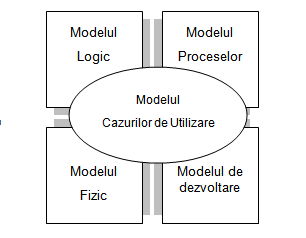 Figură 1. Modelul 4+1Scopul urmărit în acest tip de modelare este descrierea funcționalității sistemului așa cum aceasta este văzută din exterior de un număr de actori și a conexiunilor acestora cu cazurile de utilizare furnizate de sistem.Rezultatul activităților de analiză și documentare a cerințelor din cadrul fazei de analiză se va concretiza/prezenta sub forma unui document de analiză de business. Comunicarea și prezentarea cerințelorMenținerea şi implicarea tuturor părților interesate de-a lungul întregului proiect este o activitate esenţială în proiect, extrem de dificilă și în mare parte este în sarcina analistului de business și a managerului de proiect.Comunicarea şi informarea echipelor de proiect asupra stadiului de realizare al activităţilor, progresului acestora, riscurilor identificate trebuie să se deruleze de la începerea proiectului, pe tot parcursul acestuia până la finalizare și în fazele ulterioare aferente post – implementării.Specific Procesului de analiză, ca prim pas în faza de comunicare și prezentare a cerinţelor, după finalizarea colectării și analizei cerinţelor de către echipa implicată în procesul de analiză  al proiectului,  vor fi verificate rezultatele și integrarea proiectării pentru fiecare componentă în parte. Documentul de analiza va fi validat din punct de vedere al fezabilității soluției informatice propuse. Evaluarea și validarea cerințelorÎn process de evaluare și validare, echipa de gestiune a procesuluri de re-inginerie va revizui documentul și vor face comentarii în scris. Aceste comentarii pot fi sintetizate sub diverse forme: comentarii scrise în document, note sau rapoarte, minute de ședințe, ca urmare a discuțiilor purtate.Analistul de business va prelua toate comentariile realizate și va realiza modificările necesare în cadrul documentului de analiza. Se va avea în vedere respectarea scopului și a ariei de acoperire a proiectului, așa cum a fost definită inițial. Modificările suplimentare sau care nu fac parte din scopul sau aria de acoperire a proiectului vor fi documentate. Extinderea scopului proiectului se poate realiza conform procedurii de management a schimbării. Etapa de analiză este considerată ca fiind încheiată odată cu aprobarea și semnarea documentului de analiza.Analiza de contextStructura generală a SAESAE va permite înregistrarea informației privind proces de colectare, analiză, interpretare şi diseminare sistematică şi continuă a datelor despre sănătate cu privire la bolile transmisibile şi evenimentele de sănătate publică, în contextul răspîndirii lor în timp, spaţiu, grup de populaţie şi analizei factorilor de risc de contactare a acestor boli, inclusiv în cadrul studiilor epidemiologice, în scopul implementării măsurilor de sănătate publică pe teritoriul Republicii Moldova;Sistemul asigură o arhitectură deschisă pentru integrarea cu diverse platforme externe folosind canale securizate de transfer de date. Proiectarea modulară asigură un nivel de securizare ridicat.Arhitectura propusăSAE, va avea la baza o arhitectură modulară ce presupune existența unor componente care indeplinesc funcționalități complexe in aplicație. SAE va avea la baza o arhitectură logică ce presupune existența unei baze de date și a unui server de aplicație. Sistemul asigură o arhitectură deschisă pentru integrarea ulterioară cu diverse platforme externe folosind canale securizate de transfer de date. Utilizatorii vor accesa sistemul prin interfață WEB, iar autorizarea accesului va fi asigurat prin autentificarea utilizatorului prin login/parola.Sistemul va dispune de:Bază de date unică de stocare şi gestionare a datelor despre notificările nominale de origine umană;Sistem de declanşare a alertelor;Sistem de raportare, care permite crearea rapoartelor analitice, statistice şi grafice;Sistem de vizualizare a situaţiei epedimeologice pe harta Moldovei.Modulele principale din aplicație sunt:Notificarea cazurilor . Componenta de bază, prin intermediul căreia vor fi notificate cazurile de boală infecțioasă, intoxicații, toxicoinfecții alimentare și/sau profesională, vor fi înregistrate datele aferente procesului, alte funcționalități necesare pentru derularea corectă a procesului, vor fi generate documentele aferente procesului de notificare. Forma ce stă la baza procesului este 058/e. În componenta respectivă vor fi gestionate cazurile notificate , vor fi întroduse rezultatele anchetei epidemiologice și alte funcționalități necesare pentru derularea corectă a procesului. Harta interactivă. Aceasta componentă va fi responsabilă de prezentarea grafică a informației despre situația epidemiologică în dependență de anumiți parametri.Alerte. Prin componenta aceasta utilizatorii sistemului vor fi nodificați despre evenimentele care necesită a fi gestionate sau pur și siplu trebuie aduse la cunoștință.Rapoarte. Modulul este destinat generării diferitor rapoarte. Administrare cu funcționalități proprii pentru a asigura deplina funcționare “Administrare Utilizatori” -  modul de admininstrare a utilizatorilor;“Notificari/alerte” - Modul sincronizat cu modulele funcționale pentru trimiterea mesajelor către actorii unui proces referitor la modificarea informațiilor ce țin de procese, statute etc.“Securitate și audit” - modul pentru logarea acțiunilor din sistem“Configurare” – Modul de configurare a setărilor aplicației, clasificatoarelor etc.Utilizatorii autentificați vor avea acces la module conform permisiunilor și rolurilor aferente. Sistemul informatic va asigura accesul autorizat la funcționalitățile sistemului în conformitate cu rolurile si permisiunile setate de persoanele cu rol de administrare.Module SAEModul ”Notificarea cazurilor nominale și rezultatul anchetei epidemiologice”Modulul dat permite înregistrarea/notificarea urgentă despre depistarea cazului de boală infecțioasă, intoxicație, toxicoinfecție alimentară și/sau profesională acută. Forma inițială de intrare 058/e ”Fișa de notificare urgentă despre depistarea cazului de boală infecțioasă, intoxicație alimentară și/sau profesională acută, reacție adversă după administrarea preparatelor imunobiologice” (Anexa 1) și rezultatul anchetei epidemiologice (Anexa 3).Avînd în vedere faptul că unul din beneficiile în urma utilizării sistemului este micșorarea timpului de colectare a datelor, interfața sistemului va conține un minim de cîmpuri active însă formele de ieșire vor corespunde originalului anexat.Fișa de notificare conține următoarele compartimente:Notificare – Conține date despre instituția medicală și persoanei care notifică cazul. Suplimentar în acest compartiment se regăsește și numărul epidemiologic al notificării.Diagnostic primar notificat – Conține informația despre diagnosticul primar, data și ora stabilirii acestuia, data și ora debutului bolii. Deasemenea în acest compartiment se regăsește nivelul diagnosticului primar care servește ca un indicator de confirmare al cazului.Date de identificare a pacientului – Conține date personale despre pacient cum sunt: nume, prenume, IDNP, cetățenie, ocupație, instituția de asistență medicală primară, etc...Înregistrarea cazului în sistemul informațional – Acest compartiment se autocompletează cu datele instituției și a persoanei care nemijlocit a întrodus cazul in sistem.Simptome/manifestări ale bolii – În compartimentul dat se regăsesc simptome categorizate, date despre faptul dacă pacientul a fost spitalizat, dacă infecția e prevenibilă prin vaccinare atunci se indică schemele de vaccinare. Suplimentar în acest compartiment se mai indică dacă cazul notificat este un caz singular sau din izbucnire.Diagnostic final – Aici se indică datele despre diagnoza finală și cine și cînd a stabilit această diagnoză. Se indică forma de evoluție și finalul bolii.Rezultatele anchetei epidemiologice – Se va întroduce finalul anchetei epidemiologice a cazului pentru clasificarea finală.Înregistrarea cazului este posibilă atit de către persoana care a depistat cazul cît și de către o altă persoană însă cu indicarea instituției și persoanei care a identificat acest caz.În continuare vor fi descrise cîmpurile ce sunt utilizate pentru fiecare compartiment, și după necesitate în cazul compartimentelor cu fluxuri neomogene, ceia ce presupune diferite acțiuni sau diferite roluri, vor fi prezentate diagrame.Sistemul va permite întroducerea datelor de pe formularul completat și vice versa, ceia ce presupune că după completarea datelor necesare în sistem, se va putea genera și tipări formularul de notificare deja completat cu date. Notificările în sistem vor avea următoarele stări:În lucruÎn aşteptareÎn investigareClasificatDescrierea stărilor este prezentată în următorul tabel.În figura de mai jos este prezentat fluxul modulului.NotificareÎn process de notificare în compartimentul dat se completează următoarele cîmpuri:Logica completării datelor despre notificare.Compartimentul de ”Notificare” conține informația aferentă instituției și persoanei din instituția ce declară cazul. Datele de notificare se completează automat în cazul în care utilizatorul are rol de Medic, în cazul operatorului din instituția ce notifică datele instituției se completează automat iar datele persoanei ce notifică se întroduc manual. Datele de notificare, în cazul cînd notificarea se întroduce de către un operator de la CSP se întroduc manual sau prin selecție din nomenclatoare.Diagnostic primar notificatÎn process de notificare în compartimentul dat se completează următoarele cîmpuri:În compartimentul respectiv se întroduc datele aferente diagnosticului și dățile de stabilire și debutul bolii. Se aplică nivelul diagnosticului primar.Date de identificare a pacientuluiÎn process de notificare în compartimentul dat se completează următoarele cîmpuri:În compartimentul dat se întroduc datele personale a pacientului, reședință, domiciliu, loc de muncă sau studii, statut social și de asigurare medicală. Datele respective pot fi autocompletate și redactate după necessitate în cazul în care persoana a fost cel puțin o dată notificată și poate fi identificată după IDNP, în cazul în care persoana a fost de mai multe ori notificată, cîmpurile se vor autocompleta cu informația din ultima notificare.Inregistrarea cazului în sistemul informationalÎn process de notificare, compartimentul dat se completează automat cu datele utilizatorului care a înregistrat cazul, poartă un caracter pur informativ, conține următoarele cîmpuri:Compartimentul dat se completează automat cu datele și instituția utilizatorului ce înregistrează notificarea.Simptome/Manifestări ale boliiÎn process de notificare în compartimentul dat se completează următoarele cîmpuri:Compartimentul simptome/manifestări ale bolii este divizat în 12 subcompartimente, fiecare prezentînd date strict specifice. Pentru comoditate, Subcompartimentele vor fi prezentate sub formă de listă cu posibilitate de extindere și vizualizarea valorilor interne. În cazul subcompartimentelor 1-11, dacă nu este selectată nici o valoare, va fi aplicată valoarea tacită ”NS”, pentru subcompartimentul 12 va fi aplicată valoarea ”Singular”.Diagnostic finalÎn process de notificare în compartimentul dat se completează următoarele cîmpuri:Compartimentul dat poate fi completat de orce instituție, și reprezintă informația despre diagnoza finală și cu ce s-a terminat cazul.WEB serviciu pentru înregistrarea notificărilor din sisteme externeTrebuie să fie dezvoltat un WEB serviciu ce va recepționa date din sisteme externe, pentru notificarea cazurilor noi. Setul de date va corespunde formularului de notificare 058/e și va fi agreat cu beneficiarul cu maxim 5 indicatori suplimentari de identificare a cazului în sistemul extern. La recepționarea notificării, informația vă fi prelucrată din punct de vedere al securității și mai apoi conținutul. Se va analiza setul de date recepționat. În cazul validării setului de date, se va înregistra o notificare nouă în sistem. La înregistrarea în sistem, notificarea va obține un număr epidemiologic și va avea stare ”În așteptare”, se vor aplica condițiile de generare al alertei. Se va genera un răspuns către sistemul terț despre înregistrarea cu succes și numărul epidemiologic generat de sistem. În cazul informației dubioase, sistemul nu va da nici o reacție. În cazul setului de date ne validat, se va genera un răspuns despre set de date invalid.Dezvoltatorul va propune metode de securitate pentru schimb de date, pentru a proteja WEB serviciul de atacuri cibernetice.Rezultatele anchetei epidemiologiceÎn compartimentul dat vor fi întroduse rezultatele anchetei epidemiologice. Informația colectată:Transferul cazuluiÎn unele cazuri pacienții se deplasează cu sediul în alte locații ceia ce presupune că este posibilă modificarea instituției de evidență a cazului. În compartimentul dat se efectuază procedura de transfer dintr-o instituție în alta. În istoria cazului se vor păstra toate transferurile. Transferul poate fi efectuat de un utilizator din instituția de evidență a cazului sau de utilizatori cu rol de epidemiolog din CSP din arealul evidenței de care este responsabil. Utilizatorii din ANSP cu rol de epidemiolog poate necondiționat să treansfere cazul dintro instituție în alta.Logica pentru transferarea cazuluiClasificarea cazuluiCazul notificat este clasificat pentru a cunoaște starea notificării și a delimita responsabilitățile. Cîmpurile operate:Logica pentru clasificarea cazuluiAlteleCompartiment ”Date de identificare a pacientului” va fi suplinit cu buton ”Verifică IDNP”, care va verifica existența persoanei cu IDNPul indicat si popularea datelor personale și datele despre ”Reședința oficială” dacă a fost identificat, din ultima notificare.Compartiment ”Date de identificare a pacientului”, datele despre ”Reședința oficială” vor fi completate înaintea datelor despre ”Reședința de facto”. Aceste cerințe se impun doar pentru sistem și nu pentru varianta de tipar.Compartiment ”Date de identificare a pacientului”, va fi suplinit cu buton ”Datele oficiale corespund cu date de facto”, care va popula datele din ”Reședința oficială” în ”Reședința de facto”.Modulul va avea buton ”Salvează”, ce va permite salvarea datelor fără verificări logice, cu condiția că va fi completat cel puțin primul compartiment. La acestă etapă nu va fi generat și atribuit ”Numărul epidemiologic al notificării. Notificarea poate fi completată sau redactată în orce moment.Modulul va avea buton de ”Finisare”, ce presupune verificarea datelor întroduse, generarea și atribuirea ”Numărului epidemiologic”, salvarea datelor. Cu alte cuvinte, notificarea capătă un statut de ”validat”.Modulul va permite generarea și salvarea sau tipărirea formularului 058/e după ”Finisare”.Modul Reprezentări graficeAfișarea cazurilor pe harta Moldovei(GIS)Raportul dat va prezenta amplasarea cazurilor, în dependență de parametrii selectați, pe harta Moldovei.  Această hartă este una interactivă în 2 nivele, nivelul I reprezentînd raioanele sau municipiile iar nivelul II reprezentînd localități conform CUATM. Fiecare nivel este compus din poligoane, care vor căpăta o anumită nuanță de culoare ce va corespunde unui interval de culori.Pentru a vizualiza informația, se vor aplica un set de setări:Dacă valoarea parametrului Divizarea teritorială este selectat Comune atunci să fie diferenţiată conturarea hotarele raioanelor/municipiilor.Fişa de informare  la plasarea cursorului pe un poligon al hărţii să conţină informaţia: denumirea teritoriului aferent poligonului (în dependenţă parametrul Divizarea teritorială – denumirea comunei/sectorului or denumirea raionului/municipiului) şi numărul de cazuri inregistrate în acest teritoriu).Pentru Obiectul vizualizat Notificare nominală extragerea datelor pentru prezentarea grafică a informaţiei este făcută în baza localităţii instituţiei medicale de evidenţă primară, iar în caz de lipsă, a instituţiei medicale notificatoare.Pentru Obiectul vizualizat Alertă extragerea datelor pentru prezentarea grafică a informaţiei este făcută în baza localităţii instituţiei medicale de evidenţă primară, iar în caz de lipsă, a instituţiei medicale notificatoare a primului caz notificat din alertă.Valorile numerice ale datelor extrase sunt divizate în 6 segmente în felul următor:În primul segment nimeresc 10% din setul de date a obiectului vizualizat,  cu valorilr situate între percentila 0 şi percentila 10;În următorul segment (al doilea) nimeresc 15% din setul de date a obiectului vizualizat,  cu valorilr situate între percentila 10 şi percentila 25;În următorul segment (al treilea) nimeresc 25% din setul de date a obiectului vizualizat,  cu valorilr situate între percentila 25 şi percentila 50;În următorul segment (al patrulea) nimeresc 25% din setul de date a obiectului vizualizat,  cu valorilr situate între percentila 50 şi percentila 75;În următorul segment (al cincelea) nimeresc 15% din setul de date a obiectului vizualizat,  cu valorilr situate între percentila 75 şi percentila 90;În următorul segment (al şaselea) nimeresc 10% din setul de date a obiectului vizualizat,  cu valorilr situate între percentila 90 şi percentila 100.Calculul percentilelor este aproximat până la intregi şi percentilele 0, 10, 25, 50, 75, 90, 100 sunt luate în calitate de limite ale intervalului diapazonului în legenda harţii.Coloraţia poligoanelor hărţii se face în 6 nuanţe.Datele din tabel sunt grupate după raion/municipiu şi sortate în ordine alfabetică după raion/municipiu şi descrescător după valoarea numerică ale datelor extrase.În tabel nu sunt prezentate valorile nule. Pe link-urile de mai jos se regăsesc surse de hărți ce pot fi utilizate pentru atingerea scopului propus.http://moldova-map.md:8081/mapstore/#/https://ipgeolocationapi.com/Modul RapoarteModulul dat va permite generarea rapoartelor predefinite (aprobate de catre MSMPS si ANSP) și operationale după necesitate și oportunitatea de exportarea lor. Rapoarte statice predefinite și suplimentar va fi un instrument ce va permite crearea rapoartelor noi și integrarea acestora în sistem. Designul versiunii printabile trebuie sa fie similară celei aprobate de către MSMPS. Lista si structura rapoartelor care vor fi generate de către actualul SIA  vor fi definitivate în cadrul grupului de lucru. Raport F2Este un raport statistic oficial, Anexa 2. Raportul statistic F2 este create în baza înregistrărilor din SIA SPS  a căror stare este cu valoarea activ.Raportul statistic F2 este create în baza cazurilor de notificări nominale pentru care starea cazului în sistem are valoarea „Clasificat”, iar Clasificarea diagnosticului final are valoare diferită de „Infirmat”. Raportul Forma 2 contine citeva machete care vor fi generate de SIA. Beneficiarul va prezenta forma machetelor, inclusiv cele actualizate.În Machetul 2. Unele infectii intraspitalicesti a raportului sunt incluse doar cazurile pentru care variabila „Locul probabil de infectare” primeşte valoarea „În instituţie medicală (caz nozocomial)”.Cazurile de notificări nominale extrase în raport sunt grupate după Raionul/Municipiul al instituției medicale de evidență primară al pacientului, iar în caz de absenţă a acesteia dupa  Raionul/Municipiul al instituției medicale care a făcut notificarea. Filtre aplicabile:Din luna (din prima zi a lunii zelectate)Pînă în luna (pînă în ultima zi a lunii selectate)AnulCod si denumire CSPVa fi prevăzut mecanismul de selectare şi grupare a datelor  după unu sau mai multe CSP, fără restricţii la numărul CSP de supraveghere pentru rapoartele:-	Raport general privind unele boli infecţioase şi parazitare-	Machetul 1-	Machetul 2-	Incidenţa generală prin boli infecţioase şi parazitare-	Incidenţa generală comparativă prin boli infecţioase şi parazitareÎn antetul raportului vor fi  indicate Localitatea (raion/municipiu) CSP selectate, iar la selectarea CSP departamental va fi indicat CMP departamental Va fi prevăzut mecanismul de selectare şi grupare a datelor  după unu sau mai multe, fără restricţii la numărul diagnozelor  pentru rapoartele:-	Buletinul epidemiologic comparativ al bolilor infecţioase (teritorial)-	Distribuţia morbidităţii la copii pe teritorii, mediu şi vîrstă-	Distribuţia morbidităţii la copii pe teritorii şi vîrstăÎn antetul raportului vor fi  indicate diagnozele selectate conform CIM XRaport ”Lista cazurilor individuale” Structura si lista cimpurilor va fi maketată conform strucuturii registrului MSMPS si va fi posibila generarea versiunii printabile. Raport ”Lista cazurilor individuale” care va genera de facto registrul Forma 60 (institutională).Raport ”Lista simptomelor cazurilor individuale”StructuraRaport ”Lista investigațiilor epidemiologice a cazurilor individuale”StructuraRaport ”Alerte”StructuraModul AlerteModulul dat va genera automat alerte și notificări în baza regulilor prestabilite. Alertele vor vi generate pe regulile prestabilite față de diagnosticile cazurilor nominale înregistrate. Alertele vor fi recepționate în dependență de rol și instituție.Pagina în care se vor vizualiza aceste evenimente va asigura posibilitate de filtrare, vizualizare, în unele cazuri accesarea obiectului ce a generat evenimentul și export.Alertele se vor expedia prin e-mail și vor fi afișate în pagina sistemului în momentul generării.Regulă de generare a alertelorRegulile de generare al alertelor vor fi configurate din modulul de administrare astfel creinduse reguli unice pentru toate instituțiile.Lista parametrilot pentru declanşare sunt prezentați în tabelul de mai jos:Numărul de cazuri raportate cît și intervalul poate fi aplicat atît la nivel de grup cît și la nivel de diagnostic. La aplicarea setărilor la nivel de grup se va ține cont de setările diagnosticului, dacă ele coincid cu starea actuală a grupului. Prioritar este diagnosticul. Tacit, pentru a exclude alerte ironate, se inactivează opțiunea de generare a alertelor, în cazul dat valorile de interval și număr de cazuri vor fi setate cu valoarea 0. La înregistrarea unui caz individual, sistemul va verifica dacă diagnosticul inregistrat trebuie să genereze alertă, dacă da, atunci el va verifica numărul de cazuri pentru care trebuie generată alerta, și va verifica dacă se crează lanț în localitatea respectivă, intervalul de la caz la caz nu trebuie să depășească valoarea prestabilită, și cantitatea cazurilor nominale este egală sau depășește acest număr, în cazul dat sistemul va identifica primul caz, dacă numărul de cazuri este egal sau depășește acest număr atunci se generează alerta. Pentru grup de diagnostice sau diagnostice pentru care nr de cazuri raportate este setată valoarea ”1”, alerta va fi generată fară a verifica intervalul sau existența altor cazuri.Logica de creare și generare al alertelorVizualizarea alertelorAlertele, cum a fost menționat mai sus, vor fi prezentate sub formă de tabelă cu posibilitate de filtrare și vizualizare a unor detalii.Filtre ce sunt aplicabile pentru alerte:Data Inregistrării alertelor “De la” Data Inregistrării alertelor “Până la”Identificatorul de luare de cunoştinţă cu alertaStructura tabelului ce afișează alertele:Numărul unic al alertei Codul și denumirea diagnosticului primarNumarul de cazuri în alertăData primului caz din alertăData ultimului caz din alertăRaionul/Municipiul şi Localitatea declanşării alerteiIdentificatorul de luare de cunoştinţă cu alerta Identificatorul de vizualizare a detaliilor aferente alertelorCondiții de generare a alertelorDatele din tabelul prezentat au un caracter preventiv, și la necesitate aceste date pot fi modificate sau suplinite cu alte diagnoze din modulul de administrare.RoluriRolurile în sistem sunt presetate conform listei de mai josAcoperirea cerințelor funcționaleVor fi descrise cazurile de utilizare cu scenariile de testare provizorii și criteriile de acceptanță.UC 01: NotificareUC 02: Diagnostic primar notificatUC 03: Date pacientUC 04: Înregistrarea cazuluiUC 05: Simptome/manifestăriUC 06: Diagnostic finalUC 07: Rezultatul anchetăriiUC 08: Modificare stareUC 09: Transfer cazUC 10: Reprezentare graficăUC 11: RapoarteUC 12: AlerteCerințe non-funcționaleTotalitatea cerințelor generale de sistem ale SIATotalitatea cerințelor de performanță înaintate sistemului informaticTotalitatea cerințelor de asigurare a securității și protecției a SIA SPSTotalitatea cerințelor de performanță de administrare înaintateTotalitatea cerințelor de asigurare software, hardware și comunicație a SIA SPSCerințe de documentare a sistemului informatic Soluția informatică va fi însoțită de un set complet de documentație a sistemului informatic care cuprinde compartimentele incluse în următorul tabel.Produsul final și componentele livrateProdusul final (SIA SPS) e format din artefactele software și de documentare a sistemului precum și de transferul de cunoștințe către deținătorul și administratorul sistemului.Artefactele aferente livrabilelor SIA SPS care vor fi livrate de către Dezvoltator sunt indicate în continuare.Artefactele livrate pentru SIA SPSAdițional la artefactele aferente livrabilelor SIA SPS vor fi prestate totalitatea serviciilor necesare transferului de cunoștințe indicate în continuare.Servicii de transfer de cunoștințe aferente artefactelor livrateAnexeAnexa 1, 058/eFormular 058/e, ”Fișa de notificare urgentă despre depistarea cazului de boală infecțioasă, intoxicație alimentară și/sau profesională acută, reacție adversă după administrarea preparatelor imunobiologice”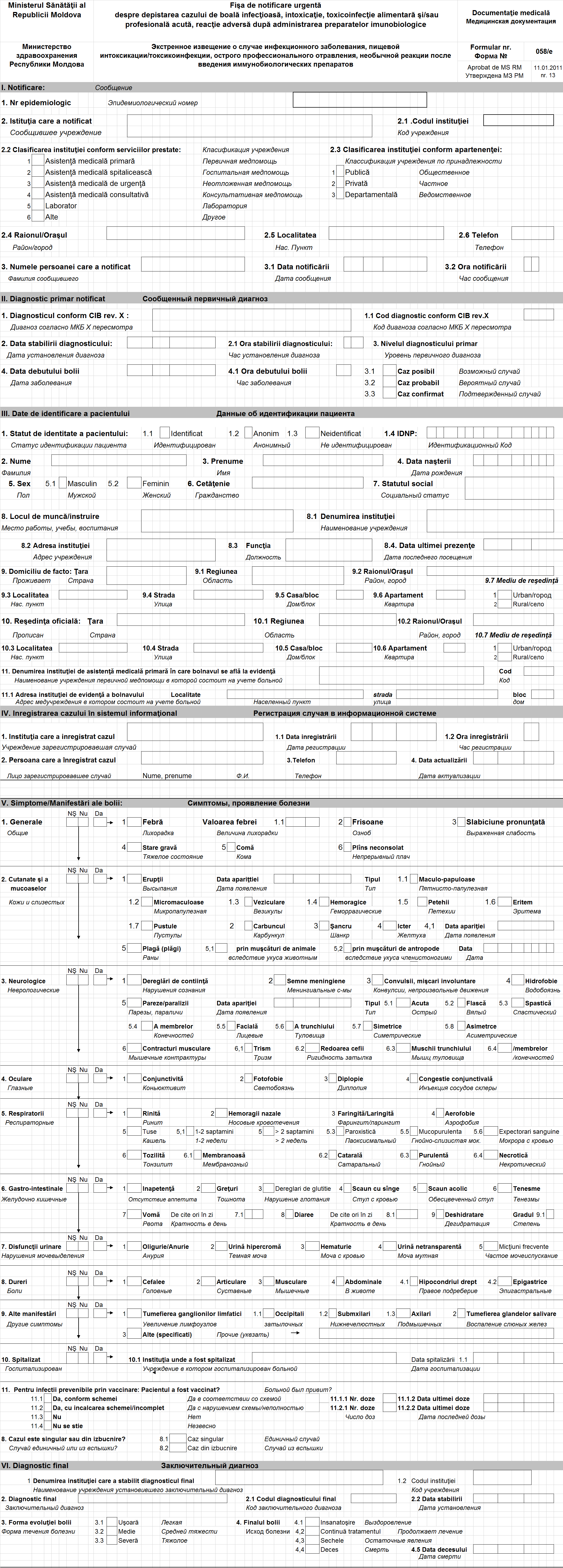 Anexa 2, F2Raport statistic F-2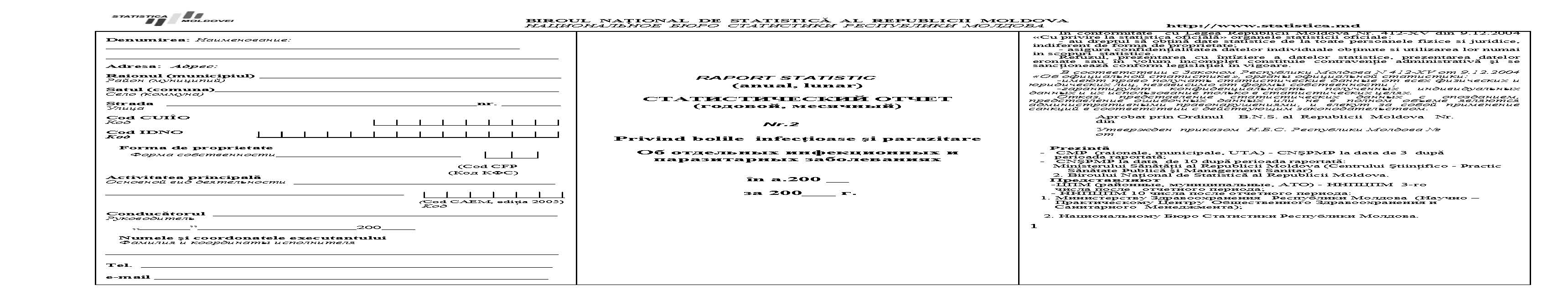 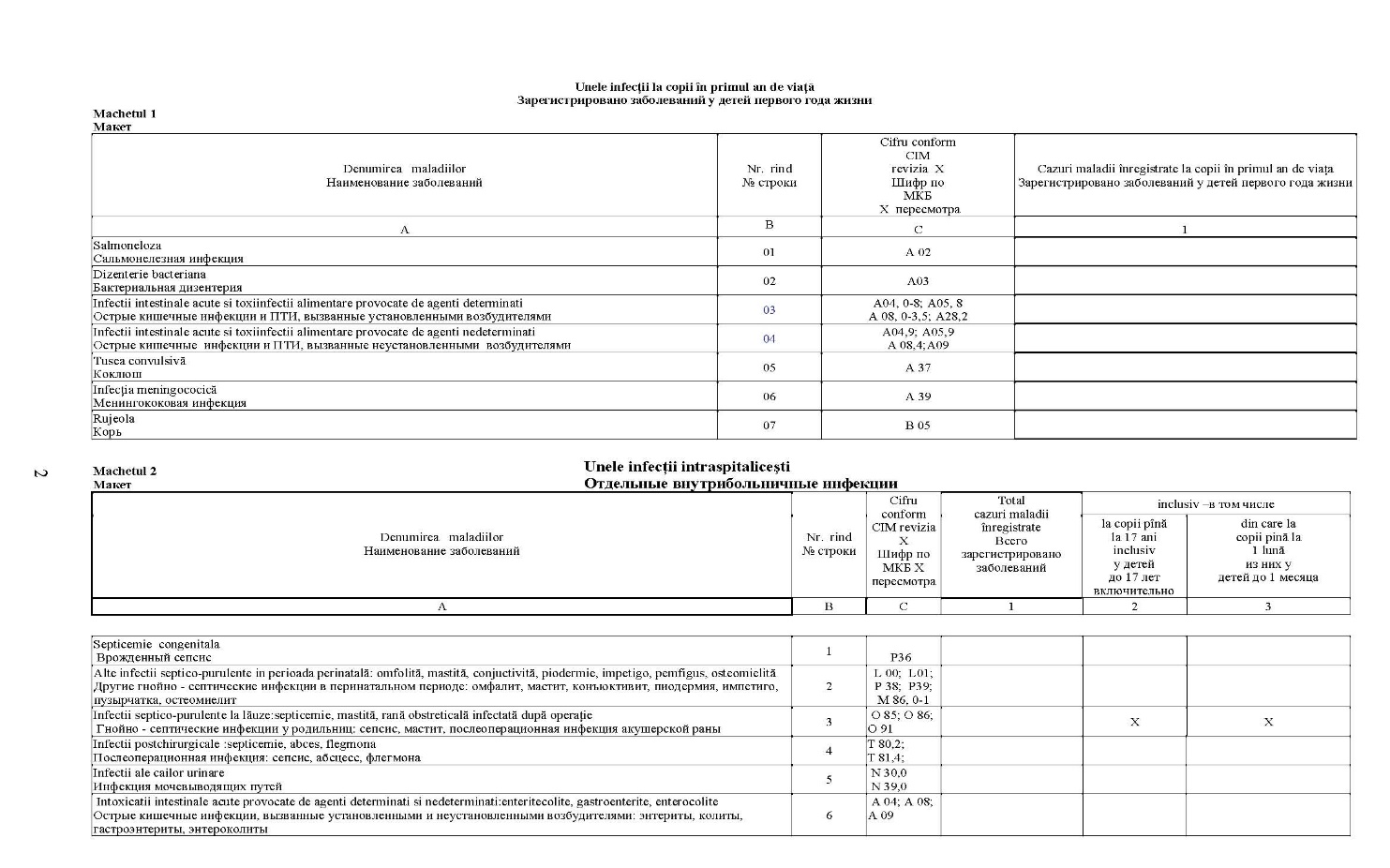 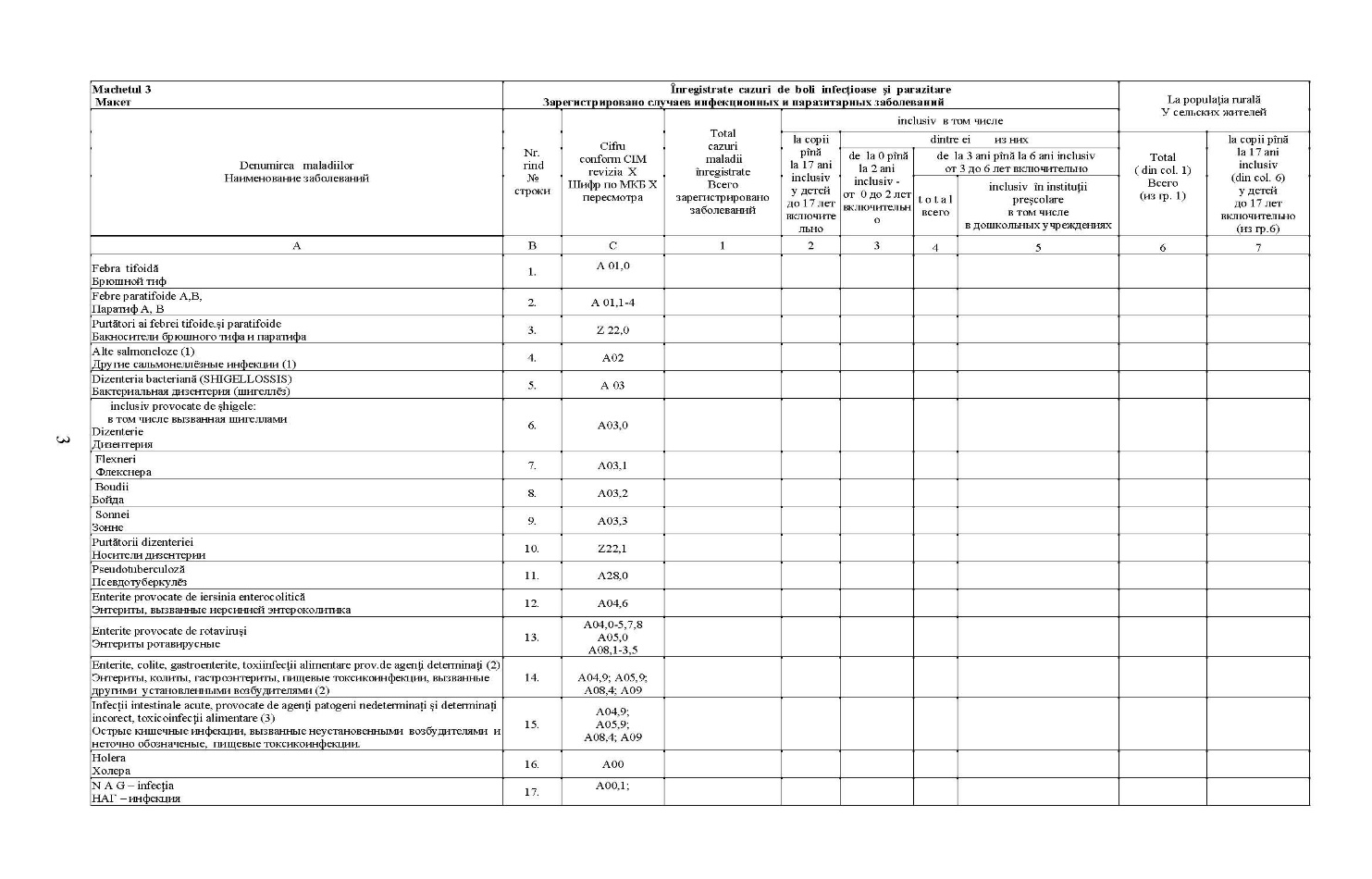 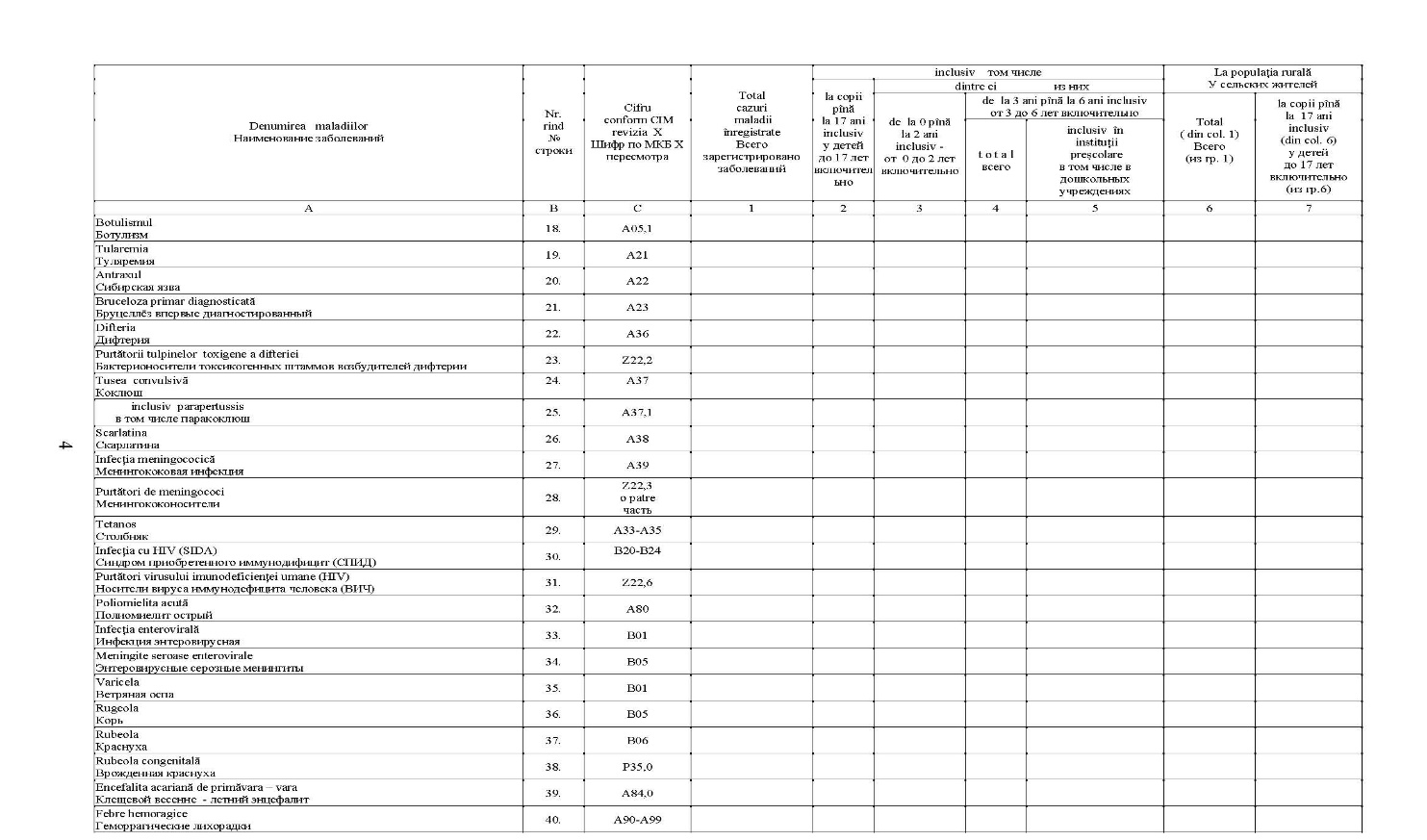 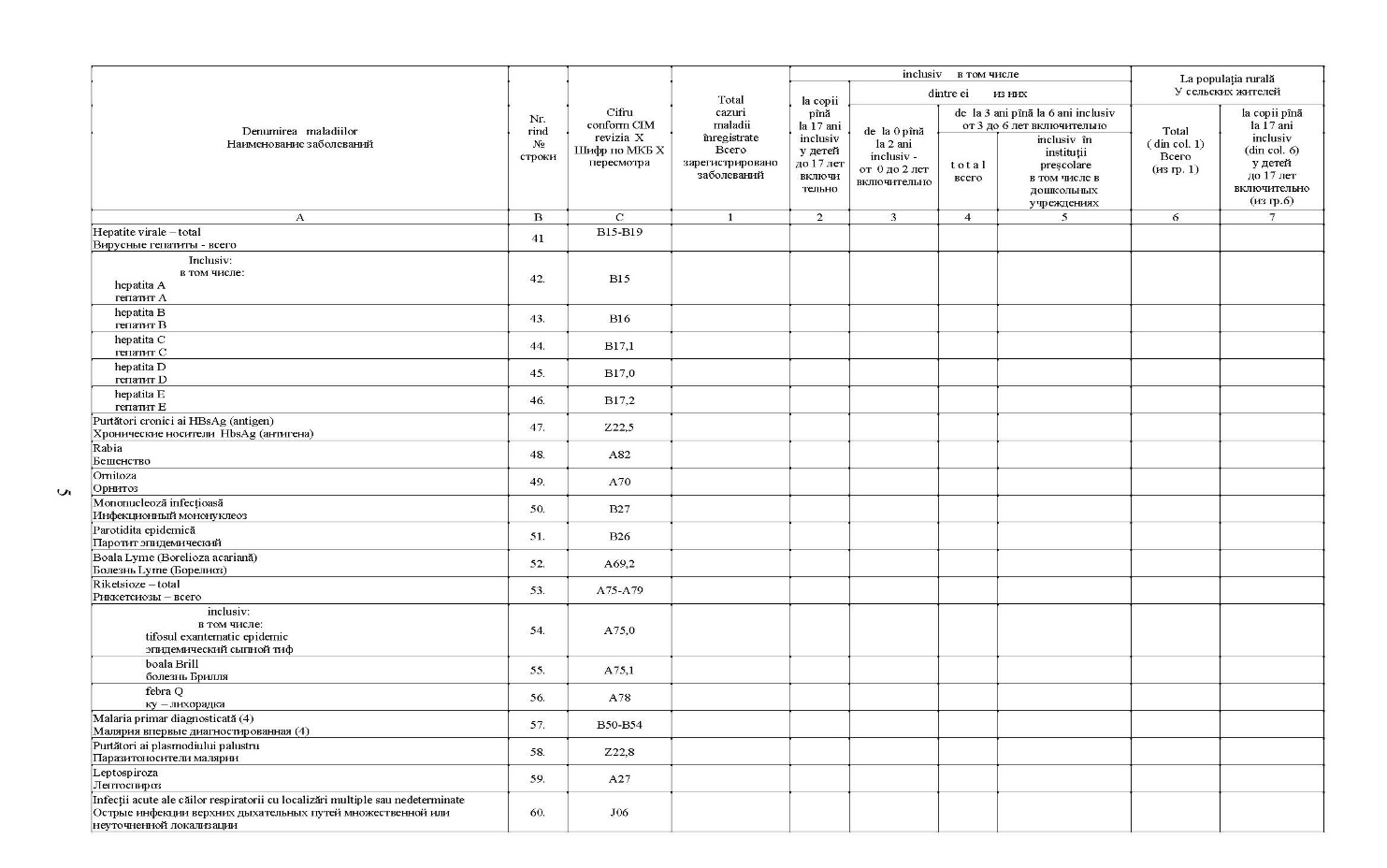 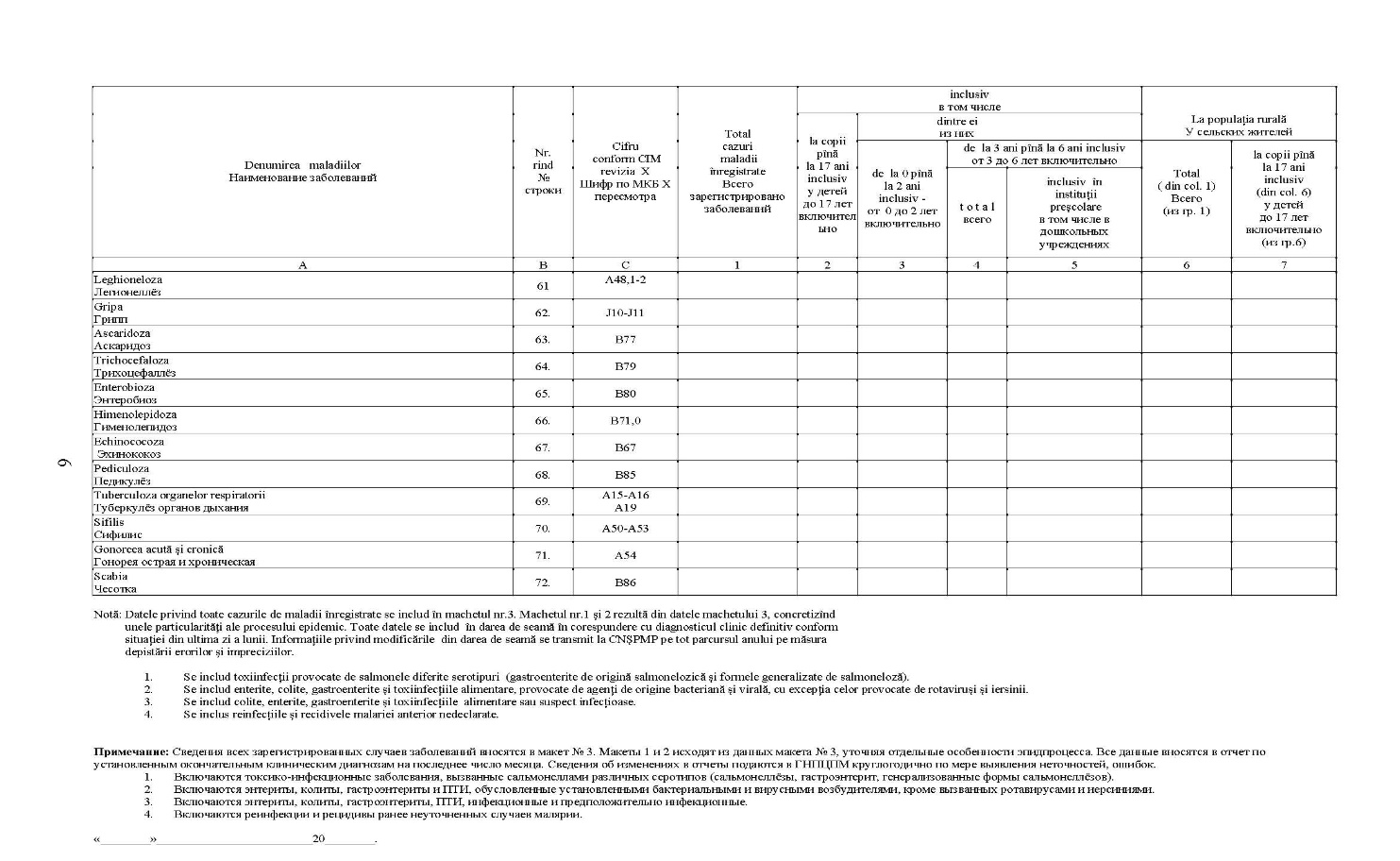 Anexa 3 Concluzii din anchetarea epidemiologică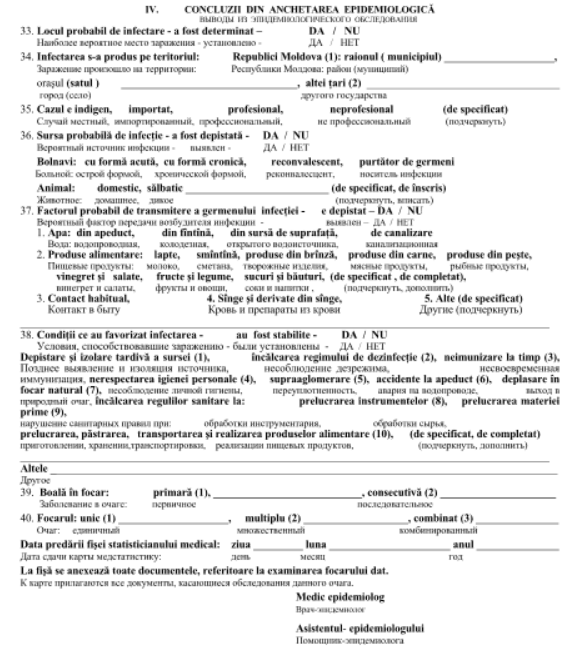 NomenclatoareAcțiuni ce pot fi efectuate asupra nomenclatoarelor:Adăugarea valorilor noi;Modificarea valorilor existente;Inactivarea înregistrărilor;Export în format editabil;Tipărire.Acțiunile enumerate mai sus se fac doar din interfața sistemului, și sunt accesibile doar utilizatorului cu rol de ”Administrator global”.Structura și conținutul nomenclatoarelor descrise au un caracter minim și nu este exclus că pentru a atinge anumite scopuri sau pentru optimizare, acestea pot fi modificate ca structură și conținut sau chiar omise în procesul de dezvoltare a sistemului.Institutii medicaleStucturăApartenentaValoriClasificare_IValoriCUATMVa fi utilizat Clasificatorului Unităților Administrativ Teritoriale din Moldova.CIMXVa fi utilizat Clasificatorul Internațional al Maladiilor, revizia X(10).Nivel_DValoriTaraStructuraSocial_SStructurăMediu_RValoriVîrstaValoriAsigurareStructurăUtilizatoriStructurăEruptii_TValoriPareze_TValoriContracturi_TValoriTuse_TValoriTozilită_TValoriEvolutie_TValoriFinal_TValoriCazul_TValoriBolnav_TValoriFPT_AValoriFPT_PValoriConditii_TValoriDepistare_TValoriInterfețeInterfețele atașate au un caracter preventiv și pot fi modificate în proces de dezvoltare. Cîmpurile hașurate cu culoarea gri se autocompletează din nomrnclatoare la executarea anumitor acțiuni sau automat.Pagina de logare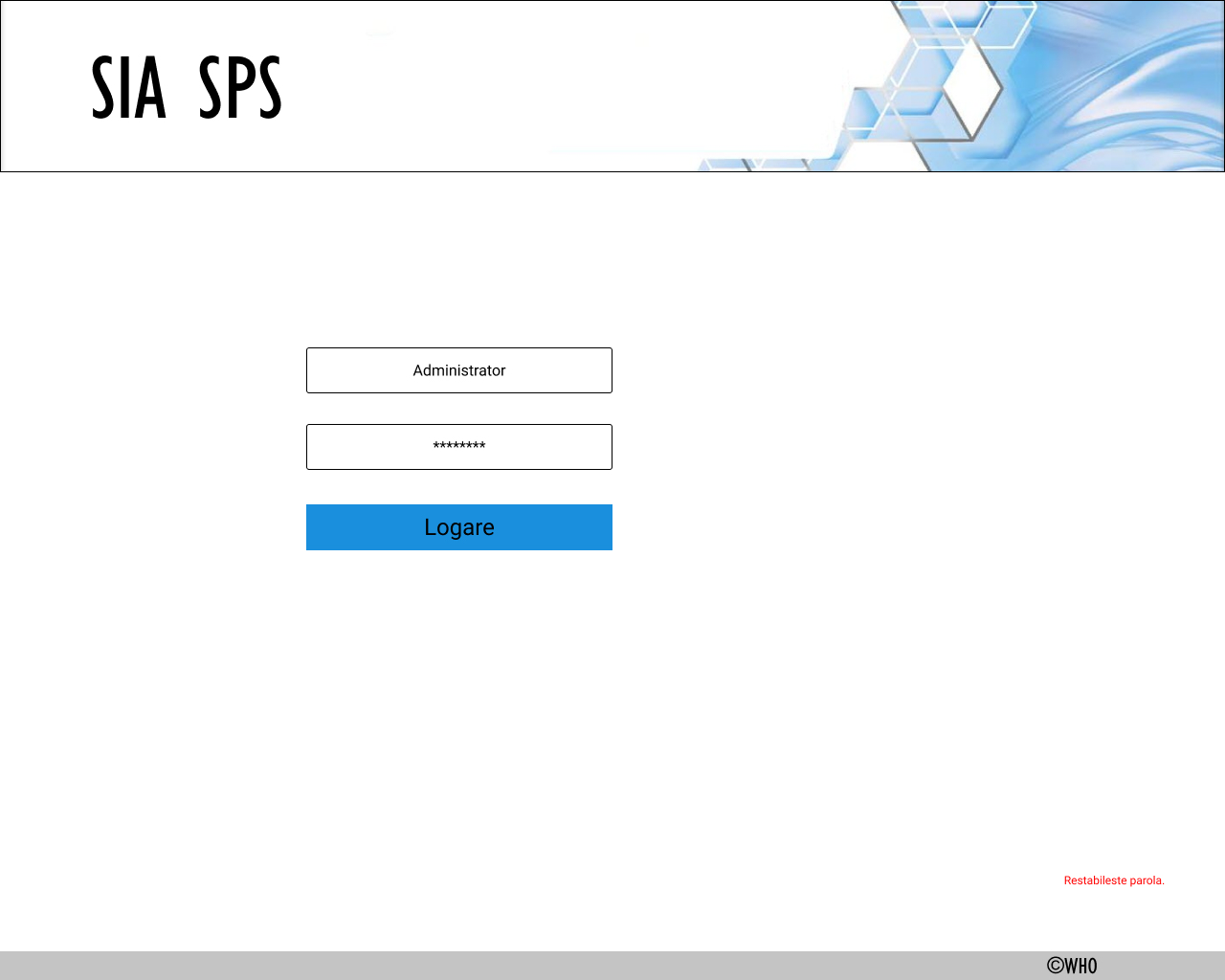 Lista notificărilor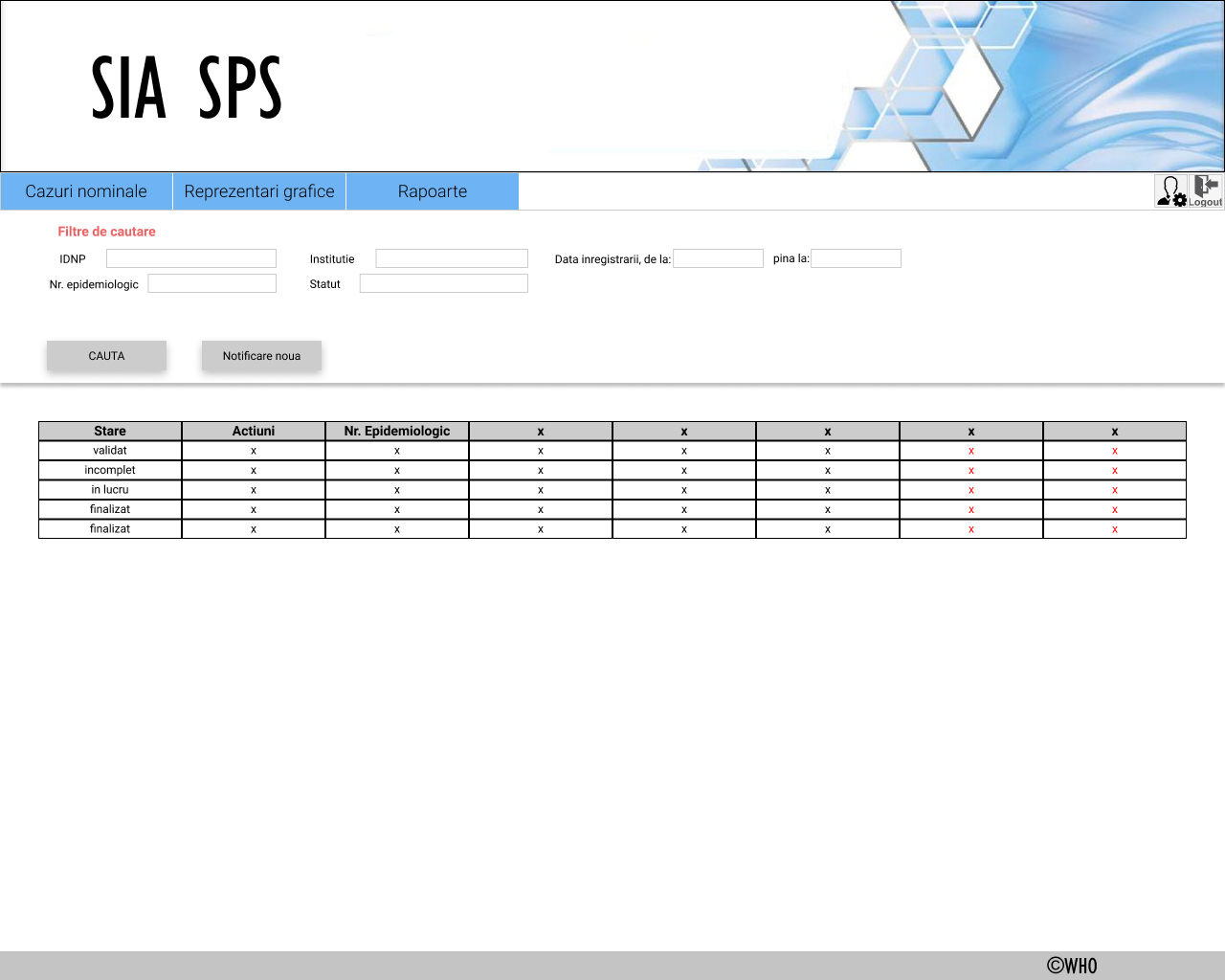 Notificare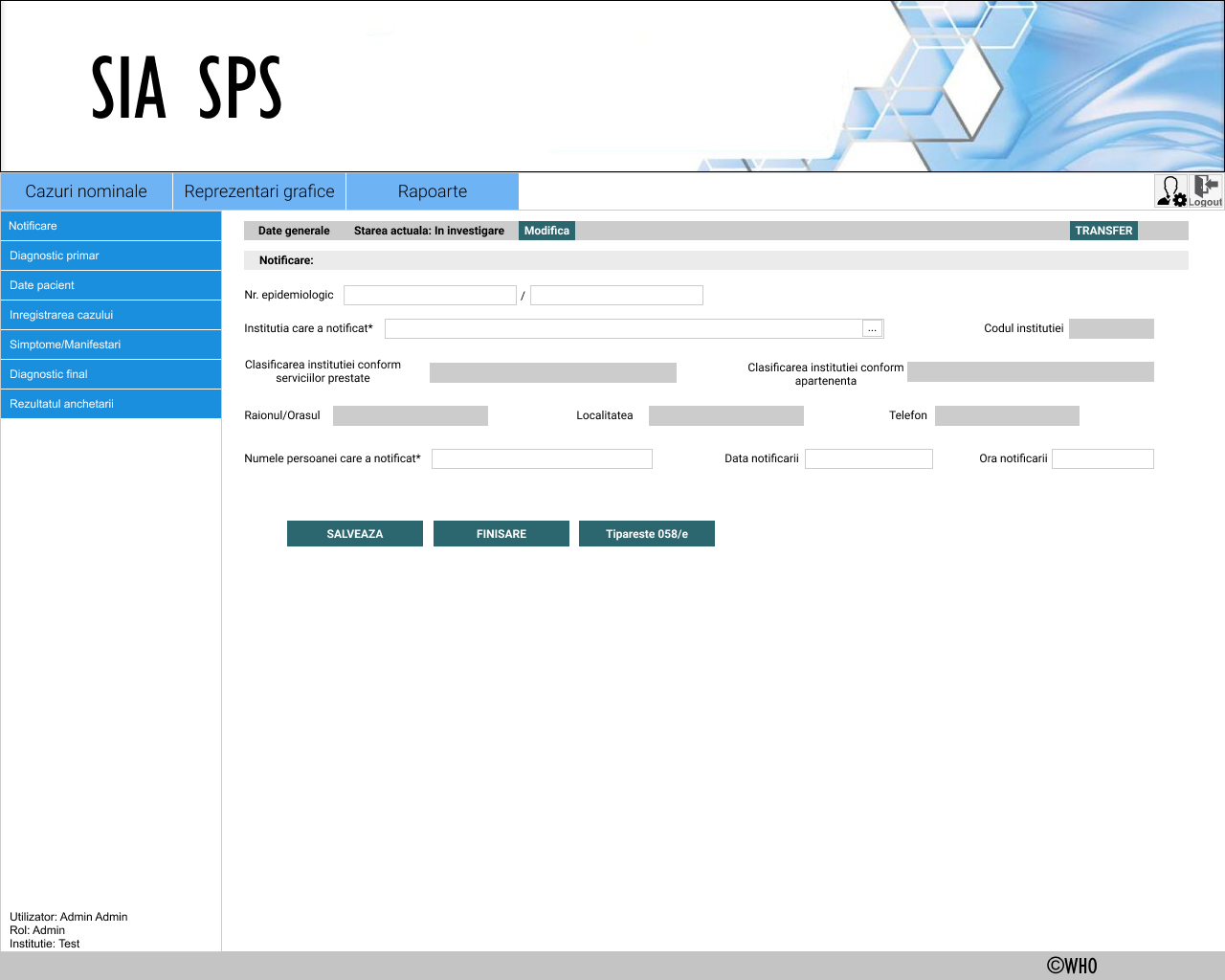 Diagnostic primar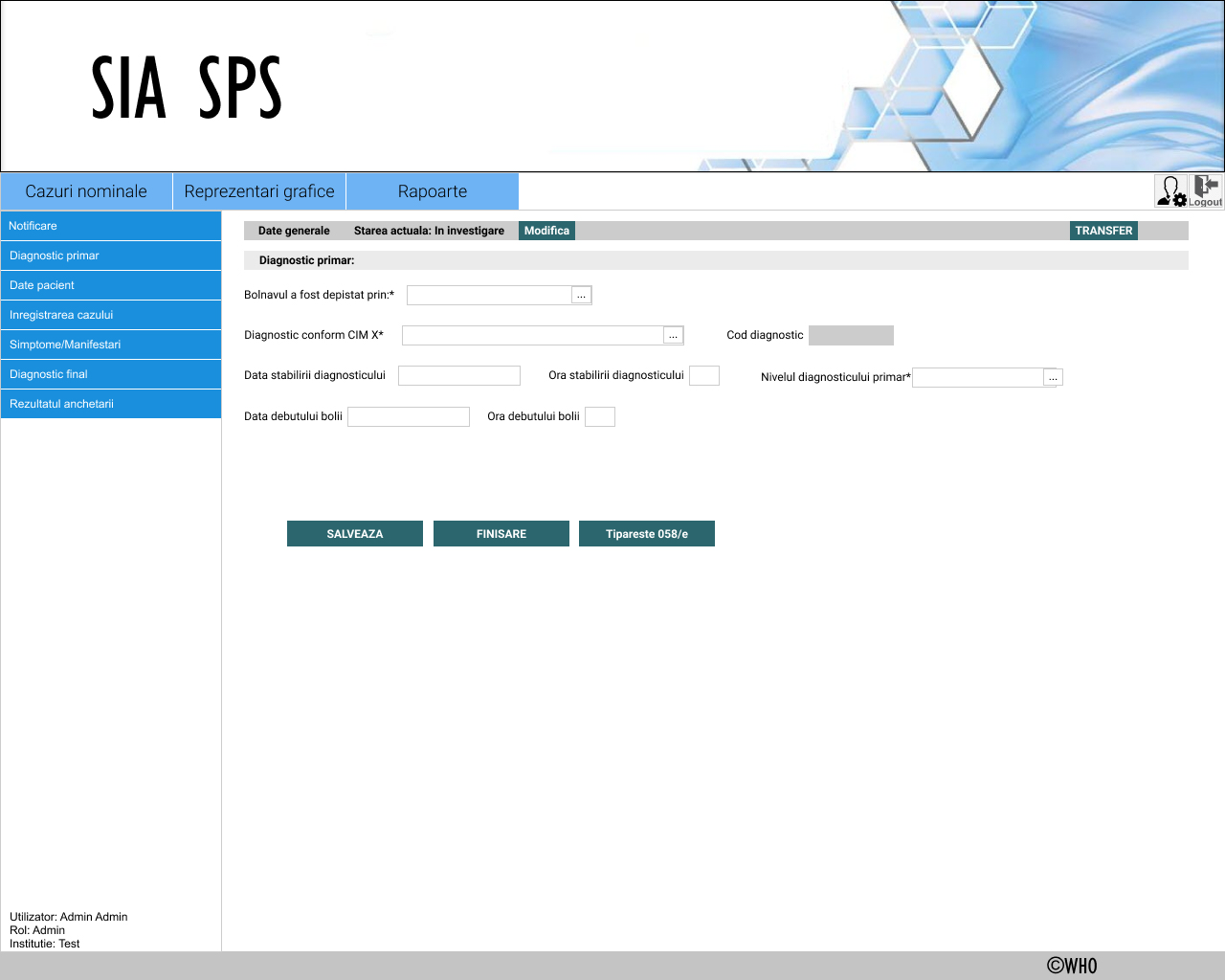 Date pacient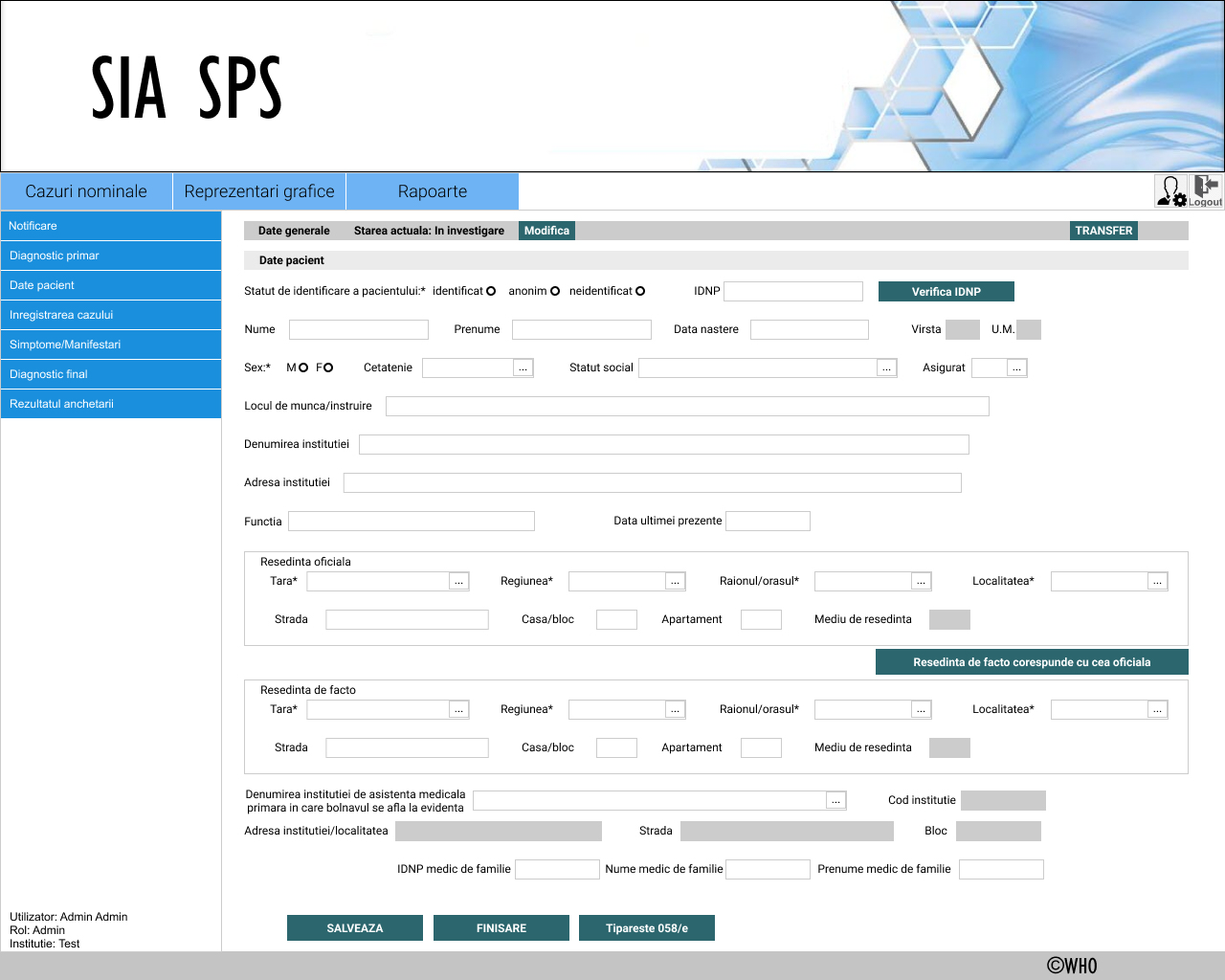 Înregistrarea cazului în sistem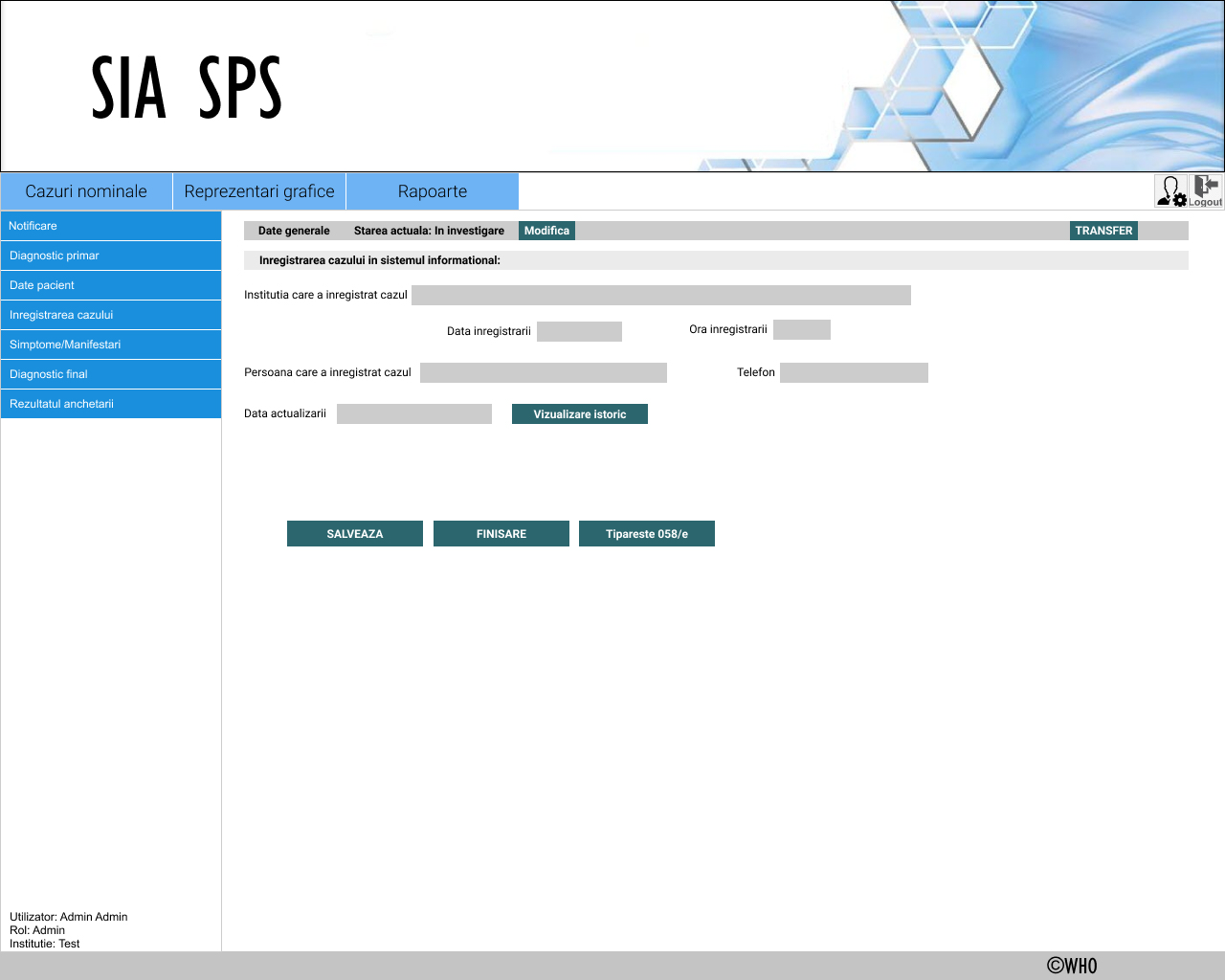 Simptome/manifestări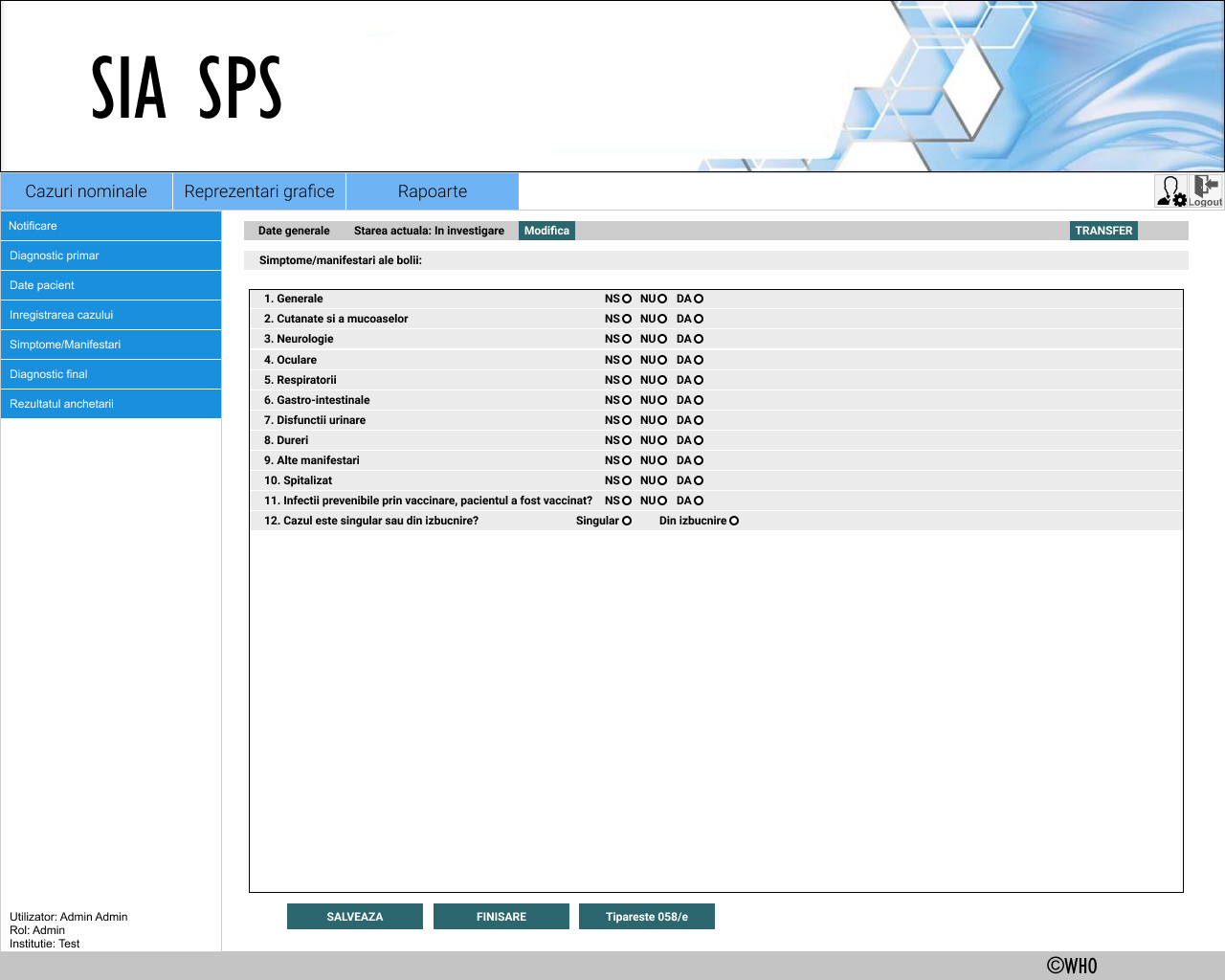 Diagnostic final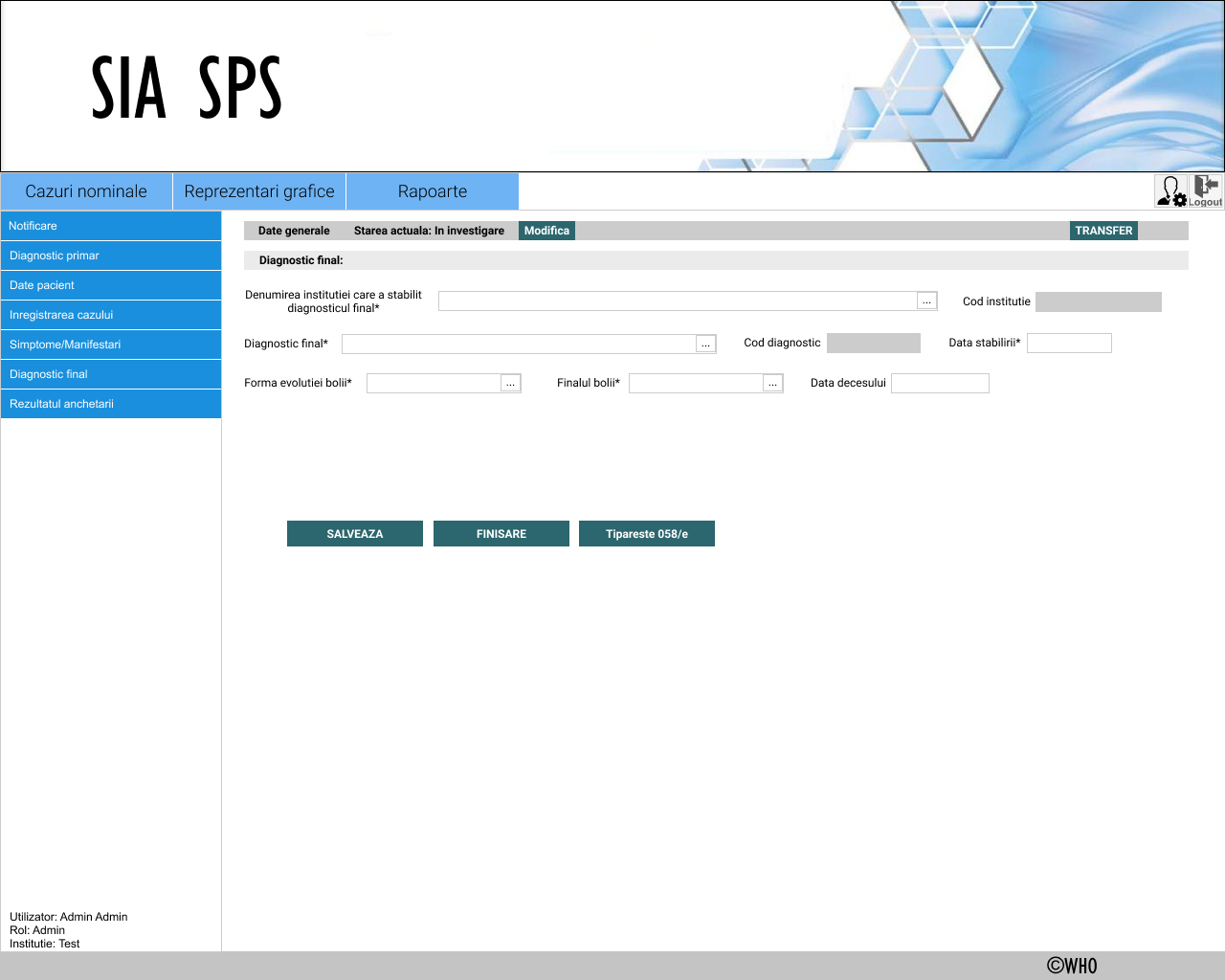 Rezultatul anchetei epidemiologice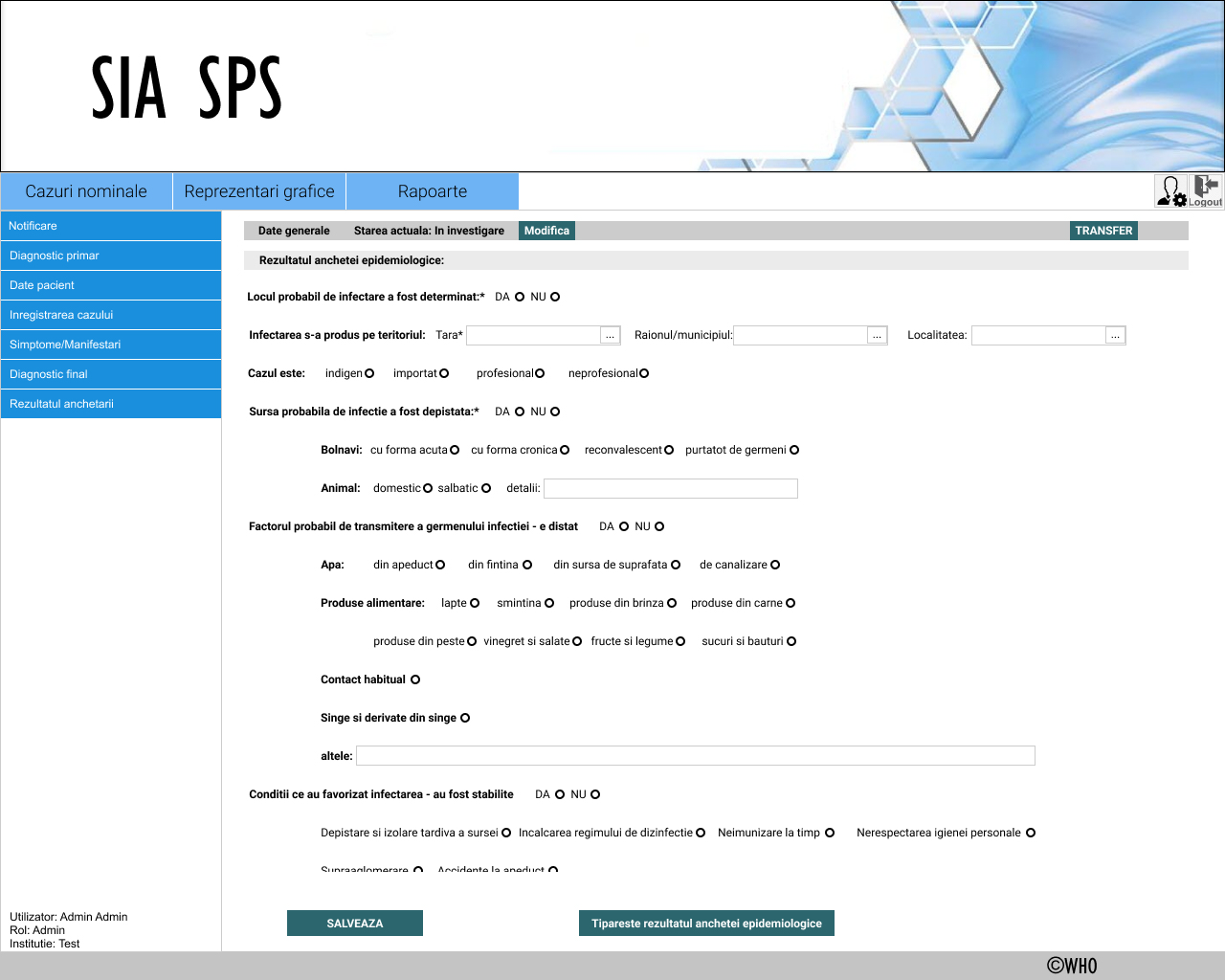 AbreviereDefinițieSPSSistemul Perfecţionat de Supraveghere a Gripei Aviare si Altor Maladii InfecţioaseSIASistem Informaţional AutomatizatSIA SPSSistem Informaţional Automatizat “Sistemul Perfecţionat de Supraveghere a Gripei Aviare si Altor Maladii Infecţioase”SAESistemul de Alertă EpidemiologicăCSPCentru de Sănătate PublicăANSPAgenția Naţională pentru Sănătate PublicăIMInstituţie MedicalăIM EPPInstituţie Medicală de Evidenţă Primară a PacientuluiAMAsistenţă MedicalăSistemSIA SPSBDBază de DateBD SIA SPSBaza de Date a Sistemului Perfecţionat de Supraveghere a Gripei Aviare şi Altor Maladii InfecţioaseGISSistemul Informațional GeograficCUATMClasificatorul unităților administrativ teritoriale din MoldovaStare de înregistrareDescriereÎn lucruSunt notificările ce nu au fost ”Finisate” de către persoana care a înregistrat notificarea. Aceste notificări pot fi incomplete și respectiv să nu conțină toată informația minim necesară. Aceste notificări sunt vizibile doar la nivel de instituție pentru care se notifică, sau de operatorii CSP/ANSP.În aşteptareSIA atribuie în mod automat cazului starea „În aşteptare” la ”Finisarea cazului notificat.  Informaţia aferentă cazului cu starea „În aşteptare” poate fi modificată. În investigareNumai utilizatorul cu rolul  „Epidemiolog CSP” modifică starea cazului din „În aşteptare” în „În investigare”. Astfel, utilizatorul care a notificat este informat despre faptul, că cazul este sub supravegherea CSP. Informaţia aferentă cazului cu starea „În investigare” poate fi modificată de epidemiolog.ClasificatNumai utilizatorul cu rolul  „Epidemiolog CSP” modifică starea cazului din „În investigare” în „Clasificat”. Informaţia aferentă cazului cu starea „Clasificat” NU mai poate fi modificată. Starea poate fi modificată în cea precedentă.Nr.NumeTipNomenclatorRegulă1.Nr epidemiologicNumeric-Se generează automat de sistem.Regula:[Cod institutie care a notificat, 4 cifre][ultimile 2 cifre al anului][1][numar de ordine al cazului in institutia care a notificat, 6 cifre]Se generează după validarea notificării.2.Institutia care a notificatTextInstitutii medicaleSe selecteaza din nomenclator.În unele cazuri se autocompletează cu instituția utilizatorului ce înregistrează notificarea.2.1.Codul institutieiNumericInstitutii medicaleSe autocompleteaza la selectarea institutiei medicale2.2.Clasificare institutie conform servicii prestateTextClasificare_ISe autocompleteaza cu textul din nomenclator conform valorii respective a institutiei medicale selectate2.3.Clasificarea institutiei conform apartenenteiTextapartenentaSe autocompleteaza cu textul din nomenclator conform valorii respective a institutiei medicale selectate2.4.Raionul/OrasulTextCUATMSe autocompleteaza cu textul din nomenclator conform valorii respective a institutiei medicale selectate2.5.LocalitateaTextCUATMSe autocompleteaza cu textul din nomenclator conform valorii respective a institutiei medicale selectate2.6.TelefonNumericInstitutii medicaleSe autocompleteaza la selectarea institutiei medicale3.Numele persoanei care a notificatText-Se inscrie numele persoanei care a notificat.În unele cazuri se autocompletează cu numele utilizatorului ce înregistrează notificarea3.1.Data notificariidata-Se autocompleteaza cu data notificarii in sistem la ”Validare”3.2.Ora notificariiora-Se autocompleteaza cu ora notificarii in sistem la ”Validare”Nr.NumeTipNomenclatorRegulăBolnavul a fost depistat prin:TextDepistare_T-1.Diagnosticul conform CIM XTextCIMXSe completeaza cu textul din nomenclator conform valorii respective a diagnozei selectate1.1. Cod diagnostic conform CIM XnumericCIMXSe autocompleteaza cu codul din nomenclator conform diagnozei selectate2.Data stabilirii diagnosticuluidata--2.1.Ora stabiliriiora--3.Nivelul diagnosticului primarTextNivel_DSe completeaza cu textul din nomenclator conform valorii selectate a nivelului selectat4.Data debutului boliiData--4.1.Ora debutul boliiOra--Nr.NumeTipNomenclatorRegulă1.Statut de identificare a pacientuluiTextIdentificareSe selectează una din valorile posibile:-Identificat-Anonim-NeidentificatStatutul de identificare a pacientului primeşte valoare „Identificat”, dacă pacientul a fost identificat după IDNP. Statutul de identificare a pacientului primeşte valoare „Anonim”, dacă nu se doreşte salvarea în sistem a următoarelor rechizite aferente pacientului: numele, prenumele, IDNP. La prima salvare ele sunt şterse din interfaţa utilizatorului. Statutul de identificare a pacientului primeşte valoare „Neidentificat” este valoarea setată tăcit la crearea unei notificări noi.1.4.IDNPNumeric-13 cifre2.NumeText--3.PrenumeText--4.Data nasteriiData--4.*VîrstaTextVîrstaSe calculează automat din diferența între data naștere și data stabilirii diagnosticului.Rezultatul pentru copii cu vîrsta pînă la 1 luni se indică în zile,  vîrsta de la 1 lună pînă la 1 an se indică în luni, mai mult de 1 an se indică în ani, toate cifrele se indică întregi, cu rotungire în partea minima.5.SexTextSexSexul este cîmp obligatoriu de a fi completat (cu una din valorile „M”, „F”).6.CetățenieTextȚaraSe completeaza cu textul din nomenclator conform valorii respective a țării selectate7.Statut socialTextSocial_SSe completeaza cu textul din nomenclator conform valorii respective a statutului selectat7.*AsigurareTextAsigurareSe completeaza cu textul din nomenclator conform valorii respective a tipului de asigurare selectat8.Locul de muncă/instruireText--8.1.Denumirea instituțieiText--8.2.Adresa instituțieiText--8.3.FuncțiaText--8.4.Data ultimei prezențeData--9.Domiciliu de facto, ȚaraTextȚaraSe completeaza cu textul din nomenclator conform valorii respective a țării selectate9.1.RegiuneaText--9.2.Raionul/OrașulTextCUATMSe completeaza cu textul din nomenclator conform valorii respective a localității selectate.Este valabil doar cînd Țara selectată este Moldova.În restul cazurilor se introduce manual.9.3.LocalitateaTextCUATMSe completeaza cu textul din nomenclator conform valorii respective a localității selectate.Este valabil doar cînd Țara selectată este Moldova.În restul cazurilor se introduce manual.9.4.StradaText--9.5.Casa/blocText--9.6.ApartamentText--9.7.Mediu de resedințăTextMediu_RSe completeaza cu textul din nomenclator conform valorii respective a mediului selectat10.Reședința oficială, ȚaraTextȚaraSe completeaza cu textul din nomenclator conform valorii respective a țării selectate.Se populează datele din [P9, formular] la indicarea faptului că ”Reședința oficială” corespunde cu ”Domiciliul de facto”10.1.RegiuneaText-Se populează datele din [P9, formular] la indicarea faptului că ”Reședința oficială” corespunde cu ”Domiciliul de facto”În restul cazurilor se introduce manual.10.2.Raionul/OrașulTextCUATMSe completeaza cu textul din nomenclator conform valorii respective a localității selectate.Este valabil doar cînd Țara selectată este Moldova.Se populează datele din [P9, formular] la indicarea faptului că ”Reședința oficială” corespunde cu ”Domiciliul de facto”10.3.LocalitateaTextCUATMSe completeaza cu textul din nomenclator conform valorii respective a localității selectate.Este valabil doar cînd Țara selectată este Moldova.Se populează datele din [P9, formular] la indicarea faptului că ”Reședința oficială” corespunde cu ”Domiciliul de facto”10.4.StradaText-Se populează datele din [P9, formular] la indicarea faptului că ”Reședința oficială” corespunde cu ”Domiciliul de facto”În restul cazurilor se introduce manual.10.5.Casa/blocText-Se populează datele din [P9, formular] la indicarea faptului că ”Reședința oficială” corespunde cu ”Domiciliul de facto”În restul cazurilor se introduce manual.10.6.ApartamentText-Se populează datele din [P9, formular] la indicarea faptului că ”Reședința oficială” corespunde cu ”Domiciliul de facto”În restul cazurilor se introduce manual.10.7.Mediu de resedințăTextMediu_RSe completeaza cu textul din nomenclator conform valorii respective a mediului selectatSe populează datele din [P9, formular] la indicarea faptului că ”Reședința oficială” corespunde cu ”Domiciliul de facto”11.Denumirea instituției de asistență medicală primară în care bolnavul se află la evidențăTextInstitutii medicaleSe selecteaza din nomenclator11.*CodNumericInstitutii medicaleSe autocompleteaza la selectarea institutiei medicale11.1.Adresa instituției, localitateTextCUATMSe autocompleteaza cu textul din nomenclator conform valorii respective a institutiei medicale selectate11.1*StradaTextInstitutii medicaleSe autocompleteaza la selectarea institutiei medicale11.1*blocTextInstitutii medicaleSe autocompleteaza la selectarea institutiei medicaleIDNP medic de familieNumeric-13 cifreNume medic de familieText--Prenume medic de familieText--Nr.NumeTipNomenclatorRegulă1.Instituția care a inregistrat cazulTextInstitutii medicaleSe autocompletează cu instituția utilizatorului care înregistrează în sistem notificarea1.1.Data înregistrăriiData-Se autocompletează cu data înregistrării la ”Validare”1.2.Ora înregistrăriiOra-Se autocompletează cu ora înregistrării la ”Validare”2.Persoana care a înregistrat cazulTextUtilizatoriSe autocompletează cu numele si prenumele utilizatorului care înregistrează notificarea3.TelefonNumericUtilizatoriSe autocompletează cu nr de telefon al utilizatorului care înregistrează în sistem notificarea4.Data actualizăriiData-Se autocompletează cu data cînd se ultima oară au fost salvate datele după ”Validare”Nr.NumeTipDespărțiturăRegulă1.Generale Radio buton1Valori posibile: NS, NU, DASe selectează doar una din valoriValorile din subcompartiment 1 sunt active si vizibile doar dacă a fost bifată valoarea ”DA”1.*FebrăBifă1-1.1.Valoarea febreiNumeric1Activă dacă a fost bifată ”Febra” 2.FrisoaneBifă1-3.Slăbiciune pronunțatăBifă1-4.Stare gravăBifă1-5.ComăBifă1-6.Plîns necontrolatBifă1-2.Cutanate și a mucoaselorRadio buton2Valori posibile: NS, NU, DASe selectează doar una din valoriValorile din subcompartiment 2 sunt active si vizibile doar dacă a fost bifată valoarea ”DA”1.ErupțiiBifă2-1.*Data aparițieiData2-1.*TipulText2Se selectează o valoare din nomenclator Erupții_T2.CarbunculBifă2-3.ȘancruBifă2-4.IcterBifă2-4.1.Data aparițieiData2Activă dacă a fost bifată ”Icter”5.Plagă(plăgi)Bifă2-5.1.Prin mușcături de animaleBifă2Activă dacă a fost bifată ”Plagă” 5.2.Prin mușcături de antropodeBifă2Activă dacă a fost bifată ”Plagă” 5.2.*DataData2Activă dacă a fost bifată ”Plagă” 3.NeurologieRadio buton3Valori posibile: NS, NU, DASe selectează doar una din valoriValorile din subcompartiment 3 sunt active si vizibile doar dacă a fost bifată valoarea ”DA”1.Dereglări de conștiințăBifă3-2.Semne meningieneBifă3-3.Convulsii, mișcări involuntareBifă3-4.HidrofobieBifă3-5.Pareze/paraliziiBifă3-5.*Data aparițieiData3Activă dacă a fost bifată ”Pareze/paralizii” 5.*TipulText3Pot fi selectate mai multe valoari din nomenclator Pareze_T6.Contracturi musculareBifă3-6.*DetaliiText3Pot fi selectate mai multe valoari din nomenclator Contracturi_T4.OculareRadio buton4Valori posibile: NS, NU, DASe selectează doar una din valoriValorile din subcompartiment 4 sunt active si vizibile doar dacă a fost bifată valoarea ”DA”1.ConjuctivităBifă4-2.FotofobieBifă4-3.DiplopieBifă4-4.Congestie ConjunctivalăBifă4-5.RespiratoriiRadio buton5Valori posibile: NS, NU, DASe selectează doar una din valoriValorile din subcompartiment 5 sunt active si vizibile doar dacă a fost bifată valoarea ”DA”1.RinităBifă5-2.Hemoragii nazaleBifă5-3.Faringită /laringităBifă5-4.AerofobieBifă5-5.TuseBifă5-5.*DetaliiText5Pot fi selectate mai multe valoari din nomenclator Tuse_T6.TozilităBifă5-6.*DetaliiText5Pot fi selectate mai multe valoari din nomenclator Tozilită_T6.Gastro-intestinaleRadio buton6Valori posibile: NS, NU, DASe selectează doar una din valoriValorile din subcompartiment 6 sunt active si vizibile doar dacă a fost bifată valoarea ”DA”1.InapetențăBifă6-2.GrețuriBifă6-3.Dereglări de glutitieBifă6-4.Scaun cu singeBifă6-5.Scaun acolicBifă6-6.TenesmeBifă6-7.VomăBifă6-7.1.De cite ori în ziNumeric6Activ dacă a fost bifată ”Vomă”8.DiareeBifă6-8.1.De cite ori în ziNumeric6Activ dacă a fost bifată ”Diaree”9.DeshidratareBifă6-9.1.GradulNumeric6Activ dacă a fost bifată ”Deshidratare”7.Disfuncții urinareRadio buton7Valori posibile: NS, NU, DASe selectează doar una din valoriValorile din subcompartiment 7 sunt active si vizibile doar dacă a fost bifată valoarea ”DA”1.Oligurie/AnurieBifă7-2.Urină hipercromăBifă7-3.HematurieBifă7-4.Urină netransparentăBifă7-5.Micțiuni frecventeBifă7-8.DureriRadio buton8Valori posibile: NS, NU, DASe selectează doar una din valoriValorile din subcompartiment 8 sunt active si vizibile doar dacă a fost bifată valoarea ”DA”1.CefaleeBifă8-2.ArticulareBifă8-3.MusculareBifă8-4.AbdominaleBifă8-4.1.Hipocondriul dreptBifă8Activ dacă a fost bifată ”Abdominale”4.2.EpigastriceBifă8Activ dacă a fost bifată ”Abdominale”9.Alte manifestăriRadio buton9Valori posibile: NS, NU, DASe selectează doar una din valoriValorile din subcompartiment 9 sunt active si vizibile doar dacă a fost bifată valoarea ”DA”1.Tumefierea ganglionilor limfaticiBifă9-1.1.OccipitaliBifă9Activ dacă a fost bifată ”Tumefierea ganglionilor limfatici”1.2.SubmaxilariBifă9Activ dacă a fost bifată ”Tumefierea ganglionilor limfatici”1.3.AxilariBifă9Activ dacă a fost bifată ”Tumefierea ganglionilor limfatici”2.Tumifierea glandelor salivareBifă9-3.AlteleBifă9-3.*SpecificațiBifă9Activ dacă a fost bifată ”Altele”10.SpitalizatRadio buton10Valori posibile: NS, NU, DASe selectează doar una din valoriValorile din subcompartiment 10 sunt active si vizibile doar dacă a fost bifată valoarea ”DA”10.1.Instituția unde a fost spitalizatText10Se selectează instituția din nomenclator ”Instituții medicale”10.1*Data spitalizăriiData10-11.Infecții prevenibile prin vaccinare, Pacientul a fost vaccinat?Radio buton11Valori posibile: NS, NU, DASe selectează doar una din valoriValorile din subcompartiment 11 sunt active si vizibile doar dacă a fost bifată valoarea ”DA”11.1.Conform schemeiRadio buton11Valori posibile:-Conform schemei-Cu încălcarea schemei/incomplet11.1.1.Nr.dozeNumeric11-11.1.2.Data ultimei dozeData11-12.Cazul este singular sau din izbucnire?Radio buton12Valori posibile:-singular-din izbucnireNr.NumeTipNomenclatorRegulă1.Instituția care a stabilit diagnosticul finalTextInstitutii medicaleSe selectează instituția medicală1.2.Codul instituțieiNumericInstitutii medicaleSe autocompletează cu codul instituției selectate2.Diagnostic finalTextCIMXSe completeaza cu textul din nomenclator conform valorii respective a diagnozei selectate2.1 Codul diagnosticului finalTextCIMXSe autocompleteaza cu textul din nomenclator conform valorii diagnozei selectate2.2.Data stabiliriiData--3.Forma evoluției boliiTextEvoluție_TSe selectează una din valori4.Finalul boliiTextFinal_TSe selectează una din valori4.*Data decesuluiData-Se completează în cazul cînd ”Finalul bolii” este ”Deces”Statutul cazului notificat Nivel_DSe selecteaza una din valoriNr.NumeTipNomenclatorRegulăData și ora anchetării epidemiologiceData--33.Locul probabil de infectare – a fost determinatText-Valori posibile:-DA-NU34.Infectarea s-a produs pe teritoriul:Text-CUATM-ȚaraSe va selecta Țara unde a avut loc infectarea, în cazul selectării ”Moldova”, suplimentar se va selecta localitatea35.Cazul:TextCazul_TSe selectează una din valori36.Sursa probabilă de infecție – a fost depistată?Text-Valori posibile:-DA-NU36.*BolnaviTextBolnav_TSe selectează una din valori36.*AnimalText-Valori posibile-Domestic-Sălbatic-Specificare37. Factorul probabil de transmitere a germenului infecției e depistat?Text-Valori posibile:-DA-NU37.1.ApaTextFPT_APot fi selectate mai multe valori37.2.Produse alimentareTextFPT_PPot fi selectate mai multe valori37.3.Contact habitualText--37.4.Sînge și derivate din sîngeText--37.5.Alte (de specificat)Text-Se culege textul manual38. Condiții ce au favorizat infectarea, au fost stabilite?Text-Valori posibile:-DA-NU38.*.CondițiileTextCondiții_TPot fi selectate mai multe valori38.*.AlteleText-Cîmp text liber39. Boală în focarText-Valori posibile-primară-consecutivă40. Focarul:Text-Valori posibile:-unic-multiplu-combinatMedic epidemiologText-Cîmp text liberAsistentul - epidemiologuluiTextCîmp text liberNr.NumeTipNomenclatorRegulăData clasificăriiData-Se aplică data cînd a fost aplicată clasificarea.Statutul cazului în sistemText-Valori posibile:- În asteptare-În investigare-ClasificatValorile sunt accesibile doar pentru cazurile ce au fost finalizate/validate de către utilizatorul ce a înregistrat notificarea.Modificarea stării poate fi efectuată doar de utilizator cu rol de ”Epidemiolog CSP” sau ”Epidemiolog ANSP”Pentru cazurile cu statut ”Clasificat” poate fi modificat doar de utilizator cu rol de ”Epidemiolog ANSP”Cazul finalizat/validat inițial obține valoarea ”În așteptare”Valoare ”In lucru” este una intermediară și este aplicabilă doar pentru notificările ce nu au fost finalizate/validate.Transferul cazului în starea dată nu poate fi efectuată.Parametrul Valorile parametruluiNotăObiectul vizualizatNotificare nominalăAlertăSelectarea parametrului este obligatorie.Perioada de timp evaluataData notificăriiData stabilirii diagnosticului primarData stabilirii diagnosticului finalSelectarea parametrului este obligatorie.Data “de la” a perioadei de timp evaluateSelectarea parametrului este obligatorie.Data “până la” a perioadei de timp evaluateSelectarea parametrului este obligatorie.Data “până la” nu poate fi mai mică ca Data “de la”.Tipul diagnosticuluiPrimarFinalSelectarea parametrului este obligatorie.DiagnosticulConform clasificatorului “Diagnosticul”Selectarea parametrului este obligatorie.Este subordonat parametrului Tipul diagnosticului. Pot fi selectate mai multe valori pentru diagnostic.Divizarea teritorialăComune/sateRaioane/MunicipiiSelectarea parametrului este obligatorie.Identificatorul de afişare a parametrilor pe hartăValoarea poate fi selectată or neselectată. În caz de selctare a identificatorului, atunci parametrii selectaţi sunt afişaţi pe hartă ca parte componentă a imaginii. Codul câmpuluiDenumirea câmpului1Numărul epidemiologic2Codul IM care a notificat3Denumirea IM care a notificat4Numele persoanei care a notificat5Codul Raionului/Municipiului IM care a notificat6Denumirea Raionului/Municipiului IM care a notificat7Codul Localităţii IM care a notificat8Denumirea Localităţii IM care a notificat9Telefonul persoanei care a notificat10Data notificării11Codul IM EPP 12Denumirea IM EPP 13IDNP al medicului de familie14Numele medicului de familie15Prenumele medicului de familie16Codul Diagnosticului primar 17Denumirea Diagnosticului primar 18Data stabilirii diagnosticului primar19Nivelul de confirmare20Data debutului bolii21Statutul de identificare a pacientului22IDNP al Pacientului23Numele Pacientului24Prenumele Pacientului25Data de naştere a Pacientului26Vârsta Pacientului27Sexul Pacientului28Cetăţenia29Statutul Social/Ocupaţia30Locul ocupaţiei31Detalii privind locul de ocupaţie32Data ultimei prezenţe33Ţara Pacientului34Denumirea Raionului/Municipiului Pacientului35Denumirea Localităţii Pacientului36Strada Pacientului37Numărul Casei Pacientului38Numărul Blocului Pacientului39Numărul Apartamentului Pacientului40Mediul de reşedinţă41Codul IM care a înregistrat cazul în SIA42Denumirea IM care a înregistrat cazul în SIA43Numele Utilizatorului  care a înregistrat cazul în SIA44Data inregistrării cazului în SIA45Data ultimei actualizări a cazului în SIA46Codul Diagnosticului final47Denumirea Diagnosticului final48Data stabilirii diagnisticului final49Forma evoluţiei bolii50Finalul bolii51Data decesului52Modul de depistare a cazului53Data clasificarii54Clasificarea diagnosticului final55Statutul cazului in sistem56Identificatorul de transfer a cazuluiCodul câmpuluiDenumirea câmpului1Numărul epidemiologic2Data  notificării3Codul IM care a notificat4Denumirea IM care a notificat5Codul Raionului/Municipiului IM care a notificat6Denumirea Raionului/Municipiului IM care a notificat7Codul Localităţii IM care a notificat8Denumirea Localităţii IM care a notificat9Codul Diagnosticului primar 10Denumirea Diagnosticului primar 11Data stabilirii diagnosticului primar12IDNP al Pacientului13Numele Pacientului14Prenumele Pacientului15Data de naştere a Pacientului16Vârsta Pacientului17Data debutului bolii18Starea cazului în sistem19Codul Diagnosticului final 20Denumirea Diagnosticului final 21Data stabilirii diagnosticului final22Categoria simptomului23Prezenţa categoriei simptomului (NS/DA/NU)24Denumirea simptomului25Prezenţa simptomului (DA/NU)26Tipul simptomului27Denumirea parametrului28Valoarea parametruluiCodul câmpuluiDenumirea câmpului1Numărul epidemiologic2Data  notificării3Codul IM care a notificat4Denumirea IM care a notificat5Codul Raionului/Municipiului IM care a notificat6Denumirea Raionului/Municipiului IM care a notificat7Codul Localităţii IM care a notificat8Denumirea Localităţii IM care a notificat9Codul Diagnosticului primar 10Denumirea Diagnosticului primar 11Data stabilirii diagnosticului primar12IDNP al Pacientului13Numele Pacientului14Prenumele Pacientului15Data de naştere a Pacientului16Vârsta Pacientului17Data debutului bolii18Starea cazului în sistem19Codul Diagnosticului final 20Denumirea Diagnosticului final 21Data stabilirii diagnosticului final22Cazul a fost investigat epidemiologic?23 Data investigării epidemiologice24Originea cazului a fost stabilita?25Tipul cazului26Raioanul/Municipiul27Localitatea28Ţara29Regiunea30Locul probabil de infectare a fost stabilit?31Detalii privind locul probabil de infectare32Sursa de infectare a fost stabilită?33Detalii privind sursa de infectare34Factorul probabil de transmisie depistat?35Factorul de transmisie36Pacientul a fost vaccinat?37Schema vaccinării 38Număr de doze39Data ultimei doze40Cazul din izbucnire?Codul câmpuluiDenumirea câmpului1Codul Alertei2Codul Diagnosticului primar 3Denumirea Diagnosticului primar 4Numărul de cazuri 5Data primului caz6Data ultimului caz7Codul Raionului/Municipiului IM care a notificat8Denumirea Raionului/Municipiului IM care a notificat9Codul Localităţii IM care a notificat10Denumirea Localităţii IM care a notificat11Codul Utilizatorului12Numele Utilizatorului13Data acceptării alertei14Identificatorul de acceptare a alertei15Codul IM care a notificat 16Denumirea IM care a notificatNr.NumeExplicații1Cod grup diagnosticCod grup diagnostic conform CIM X2Denumire grup diagnosticDenumire grup diagnostic conform CIM X3Cod diagnosticCod diagnostic conform CIM X4Denumire diagnosticDenumire diagnostic conform CIM X5Nr cazuri raportateLanț de cazuri, unde timpul între ele nu depășește intervalul indicat, începînd cu ultima înregistrare.6Perioada de timpIntervalul între cazuri.7Transmite către CSPTransmite alerta către CSP8Transmite către ANSPTransmite alerta către ANSP9Genereză alertăParametrul ce determină dacă este nevoie de generare a alerteiCod Denumirea nozologiei Nr. minimal de cazuri Perioda  de timpA00Holera11 ziA01Febrile tifoidă şi paratifoide 11 ziA02Alte salmoneloze 57 zileA03Shigelloza (dizenteria bacteriană)57 zileA04Alte infecţii intestinale bacteriene57 zileA05Alte intoxicatii alimentare de origine bacteriana57 zileA05.1Botulism A05.111 ziA09Diareea şi gastro-enterita probabil infecţioase57 zileA20Pesta11 ziA21Tularemia11 ziA22Antrax 11 zi A23Bruceloza 11 ziA27Leptospiroza 210 zileA30Lepra 11 ziA33Tetanosul nou născutului11 ziA34Tetanosul obstetrical11 ziA35Alte forme de tetanos11 ziA36Difterie 11 ziA 39 Infecţia meningococică210 zileA48.1Boala legionarilor11 ziA75Tifosul exantematic11 ziA78Febra Q215 zileA80Poliomielită acută şi PAF 11 ziA82Rabia 11 ziA84Encefalita cu virus transmis de căpuşe 11 ziА85.0Encefalita cu enterovirus57 zileА87.0Meningita cu enterovirus57 zileA86Encefalită virală fără precizare11 ziA87Meningita virală11 ziA91Febra hemoragică datorită virusului de Denga11 ziA92Alte febre cu virus transmis de ţînţari (West Nile, Chikcungunya)11 ziA95Febra galbenă11 ziA96Febra hemoragică cu Arenavirus (Febra de Lassa)11 ziA98Alte febre hemoragice cu virus, precizate neclasate la alte locuri  (de Crimeia (de Congo), cu sindrom renal, cu virusul Ebola, Boala de Marburg)11 zi A99Febre hemoragice cu virus, fără precizare11 ziB03Variola 11 ziB05Rujeola 11 ziB06Rubeolă 11 ziB15Hepatita acută virală A530 zile  B26Oreionul 521 zileB34.1Infectia enterovirala, fără precizare57 zileB50Paludismul (malaria) cu Plasmodium falciparum11 ziB51Paludismul (malaria) cu Plasmodium vivax11 ziB52Paludismul (malaria) cu Plasmodium malarie11 ziB53Alte forme de plaudism (malarie), confirmat prin examen parazitologic11 ziB75 Trichinelloză 11 ziB97Sindrom respirator acut sever (SRAS)11 ziJ09Gripă cu virusul gripei aviare identificat11 ziNrNumeDrepturiAltele1Administrator globalNelimitate-2Administrator CSPCrearea/modificarea/anulare utilizatori în instituția sa, crearea/modificare/anulare utilizatori în instituțiile din arealul de responsabilitate, auditul utilizatorilor din aria de responsabilitate.Este atribuit doar unui utilizator din CSP, crearea conturilor are drept doar pentru instituțiile ce se află în aria de responsabilitate.Nu poate fi combinat cu alte roluri.Utilizatorul poate fi atribuit la mai multe CSP3MedicNotificarea cazurilor nominaleGenerare rapoarteRecepționare notificări și alerteSe atribuie utilizatorului din institutia medicală care notifică cazul din numele propriu.Utilizatorul poate fi atribuit la mai multe institutii4OperatorNotificarea cazurilor nominaleGenerare rapoarteRecepționare notificări și alerteSe atribuie unui utilizator din instituție medicală care notifică cazul din numele altei persoane.5Operator CSPNotificarea cazurilor nominaleGenerare rapoarteRecepționare notificări și alerteSe atribuie unui utilizator din CSP, notifică cazurile pentru instituțiile medicale din aria de responsabilitate.Se atribuie unui utilizator din CSP, notifică cazurile pentru orce instituție medicală.6Operator ANSPNotificarea cazurilor nominaleGenerare rapoarteRecepționare notificări și alerteSe atribuie unui utilizator din ANSP, notifică cazurile pentru orce instituție medicală. Se atribuie unui utilizator din ANSP, notifică cazurile pentru orce instituție medicală.7Epidemiolog CSPCompletarea cazurilor nominaleCompletarea anchetei epidemiologiceGenerare rapoarteRecepționare notificări și alerteSe atribuie unui utilizator din CSP și gestionează doar cazurile din aria de acoperire.Utilizatorul poate fi atribuit la mai multe CSP8Epidemiolog ANSPCompletarea cazurilor nominaleCompletarea anchetei epidemiologiceGenerare rapoarteRecepționare notificări și alerteEste atribuit unui utilizator din ANSP, gestionează toate cazurile.9StatisticianGenerare rapoarteAcces doar la compartiment rapoarte.Utilizatorul din instituția medicală poate genera rapoarte la nivel de instituție.Utilizator CSP generează rapoarte ce cuprind date din aria de responsabilitate.Utilizator ANSP generează rapoarte fără restricții de acoperire.Utilizatorul poate fi atribuit la mai multe instituții medicaleProceseAcțiuniRoluluriÎnregistrarea  cazului nominalAfişarea listei cazurilor individualeMedicOperatorOperator CSP   Epidemiolog CSPEpidemiolog ANSP   Înregistrarea  cazului nominalAnularea înregistrăriiMedicOperatorOperator CSP   Înregistrarea  cazului nominalÎnregistrarea  IM şi a persoanei notificatoare a cazului Operator CSP  Înregistrarea  cazului nominalÎnregistrarea  pacientuluiMedicOperatorOperator CSP  Înregistrarea  cazului nominalÎnregistrarea Instituţiei Medicale de evidenţă primară a pacientuluiMedicOperatorOperator CSPÎnregistrarea  cazului nominalÎnregistrarea  diagnosticului primar MedicOperatorOperator CSP Înregistrarea  cazului nominalÎnregistrarea   numărului epidemiologicMedicOperatorOperator CSP Înregistrarea  cazului nominalÎnregistrarea  simptomelor MedicOperatorOperator CSP Înregistrarea  cazului nominalÎnregistrarea rezultatelor investigaţiei epidemiologice  MedicOperatorOperator CSP  Epidemiolog CSP Înregistrarea  cazului nominalÎnregistrarea modificării stării cazuluiEpidemiolog CSP Înregistrarea  cazului nominalÎnregistrarea diagnosticului finalMedicOperatorOperator CSP  Epidemiolog CSP Înregistrarea  cazului nominalÎnregistrarea clasificării cazului în sistemEpidemiolog CSP Înregistrarea  cazului nominalÎnregistrarea   formei de evaluare şi finalului boliiMedicOperatorOperator CSP  Epidemiolog CSPGestionarea cazuluiÎnregistrarea transferului cazului la altă IMOperator CSP  OperatorMedicEpidemiolog CSPGestionarea cazuluiAnularea cazuluiEpidemiolog CSPEpidemiolog CNSPCrearea rapoartelorCrearea  rapoartelorMedicEpidemiolog CSPEpidemiolog CNSPCrearea rapoartelorTipărirea documentelor de intrareMedicOperatorEpidemiolog CSPEpidemiolog CNSPCrearea rapoartelorCrearea  rapoartelor graficeEpidemiolog CSPEpidemiolog CNSPCrearea rapoartelorAfişarea obiectelor de evidenţă pe harta MoldoveiMedicEpidemiolog CSPEpidemiolog CNSPAdministratorMonitorizarea alertelorAfişarea şi Acceptarea alertelorEpidemiolog CSPEpidemiolog CNSPAdministrarea SIA SPS Gestionarea utilizatorilorAdministratorAdministrator globalAdministrarea SIA SPS Gestionarea alertelorAdministrator globalAdministrarea SIA SPS Gestionarea clasificatorului „CIM X”Administrator globalAdministrarea SIA SPS Gestionarea clasificatorului Instituţiile MedicaleAdministrator globalAdministrarea SIA SPS Gestionarea clasificatoarelor CUATMAdministrator globalAdministrarea SIA SPS Crearea raportului aferent acţiunilor utilizatorilorAdministrator globalAdministrarea SIA SPS Tipărirea clasificatoarelorAdministrator globalLogarea acţiunilor utilizatorilorÎnregistrarea  acţiunilor utilizatorilorAplicaţia SIA SPSUC ID: UC  01Identificare: UC  01 Completarea sau modificarea ”Notificare”Data creării: Data ultimei actualizări: Actori: Utilizatori cu rol: ” Medic”, ”Operator IM”, ”Operator CSP”, ”Operator ANSP”, ”Epidemiolog CSP”, ”Epidemiolog ANSP”Descriere: Utilizatorul va naviga pe butonul ”Notificare”, va completa sau modifica cîmpurile din pagină și va apăsa butonul salvează.Declanșare: Utilizatorul va apăsa butonul ”Notificare nouă” din pagina cu lista cazurilor.Utilizatorul va selecta un caz deja întrodus în sistem pentru a face modificari.Precondiții: Utilizatorul are cont creat Utilizatorul are rol ” Medic”, ”Operator IM”, ”Operator CSP” sau ”Operator ANSP”.Pentru modificarea datelor, utilizatorul cu rol ”Medic” poate modifica doar cazurile întroduse de el.Pentru modificarea datelor, utilizator cu rol ”Operator IM” poate modifica doar cazurile din instituția medicală la care este atribuit utilizatorul.Pentru modificarea datelor, utilizator cu rol ”Operator CSP” poate modifica doar cazurile din instituția medicală din aria CSP.Pentru modificarea datelor, utilizator cu rol ”Operator ANSP” poate modifica orce caz.Pentru modificare, cazul are stare ”În lucru” sau ”În așteptare”Pentru modificare, utilizator cu rol ”Epidemiolog CSP” sau ”Epidemiolog ANSP” poate modifica doar cazul cu stare ”În investigație” și în limita cazurilor ce se află la evidență.Postcondiții:  Datele se salvează, se generează fisa 058/eFlux standard: Utilizatorul va accesa pagina cu cazuri nominale. Utilizatorul va apăsa butonul ”Notificare nouă”Utilizatorul va întreprinde următoarele acțiuni în dependență de rol:Rol ”Medic” – datele despre instituția medical și datele despre persoana care a notificat se autocompletează în baza datelor utilizatorului. Se completează ”Nr. Epidemiologic” în cîmpul editabil.Rol ”Operator IM” – datele despre instituția medicală se autocompletează în baza datelor utilizatorului. Datele despre medicul ce a notificat cazul se completează. Se completează ”Nr. Epidemiologic” în cîmpul editabil.Rol ”Operator CSP” – completează datele despre instituția medicală din aria de responsabilitate a CSP și medicul care a notificat. Se completează ”Nr. Epidemiologic” în cîmpul editabil.Rol ”Operator ANSP” - completează datele despre instituția medicală și medicul care a notificat. Se completează ”Nr. Epidemiologic” în cîmpul editabil.Salvează dateleFlux alternativ: Utilizatorul va accesa pagina cu cazuri nominale. Utilizatorul va selecta un caz deja salvat.Utilizatorul va întreprinde următoarele acțiuni în dependență de rol:Rol ”Medic” –completează/modifică ”Nr. Epidemiologic” în cîmpul editabil.Rol ”Operator IM” – completează/modifică datele despre medicul ce a notificat cazul. Completează/modifică ”Nr. Epidemiologic” în cîmpul editabil.Rol ”Operator CSP” – completează/modifică datele despre instituția medicală din aria de responsabilitate a CSP și medicul care a notificat. Completează/modifică ”Nr. Epidemiologic” în cîmpul editabil.Rol ”Operator ANSP” – completează/modifică datele despre instituția medicală și medicul care a notificat. Completează/modifică ”Nr. Epidemiologic” în cîmpul editabil.Rol ”Epidemiolog CSP”, ”Epidemiolog ANSP” – completează/modifică datele despre instituția medicală și medicul care a notificat. Completează/modifică ”Nr. Epidemiologic” în cîmpul editabil.Salvează dateleExcepții: Cazurilile cu stare ”Clasificat” nu mai pot fi editabile.Include: Posibilitatea completării și sau modificării datelor despre notificare.Salvarea datelor.UC ID: UC  02Identificare: UC  02 Completarea sau modificarea ”Diagnostic primar notificat”Data creării: Data ultimei actualizări: Actori: Utilizatori cu rol: ” Medic”, ”Operator IM”, ”Operator CSP”, ”Operator ANSP”, ”Epidemiolog CSP”, ”Epidemiolog ANSP”Descriere: Utilizatorul va naviga pe butonul ”Diagnostic primar”, va completa sau modifica cîmpurile din pagină și va apăsa butonul salvează.Declanșare: Utilizatorul va apăsa butonul ”Notificare nouă” din pagina cu lista cazurilor.Utilizatorul va selecta un caz deja întrodus în sistem pentru a face modificari.Precondiții: Utilizatorul are cont creat Utilizatorul are rol ” Medic”, ”Operator IM”, ”Operator CSP” sau ”Operator ANSP”.Pentru modificarea datelor, utilizatorul cu rol ”Medic” poate modifica doar cazurile întroduse de el.Pentru modificarea datelor, utilizator cu rol ”Operator IM” poate modifica doar cazurile din instituția medicală la care este atribuit utilizatorul.Pentru modificarea datelor, utilizator cu rol ”Operator CSP” poate modifica doar cazurile din instituția medicală din aria CSP.Pentru modificarea datelor, utilizator cu rol ”Operator ANSP” poate modifica orce caz.Pentru modificare, cazul are stare ”În lucru” sau ”În așteptare”Pentru modificare, utilizator cu rol ”Epidemiolog CSP” sau ”Epidemiolog ANSP” poate modifica doar cazul cu stare ”În investigație” și în limita cazurilor ce se află la evidență.Postcondiții:  Datele se salvează, se generează fisa 058/eFlux standard: Utilizatorul va accesa pagina cu cazuri nominale. Utilizatorul va apăsa butonul ”Notificare nouă”Utilizatorul va apăsa butonul ”Diagnostic primar” din bara de meniuUtilizatorul completează cîmpurile.Salvează dateleFlux alternativ: Utilizatorul va accesa pagina cu cazuri nominale. Utilizatorul va selecta un caz deja salvat.Utilizatorul va apăsa butonul ”Diagnostic primar” din bara de meniuUtilizatorul completează/modifică datele.Salvează dateleExcepții: Cazurilile cu stare ”Clasificat” nu mai pot fi editabile.Include: Posibilitatea completării și sau modificării datelor despre diagnostic primar.Salvarea datelor.UC ID: UC  03Identificare: UC  03 Completarea sau modificarea ”Date pacient”Data creării: Data ultimei actualizări: Actori: Utilizatori cu rol: ” Medic”, ”Operator IM”, ”Operator CSP”, ”Operator ANSP”, ”Epidemiolog CSP”, ”Epidemiolog ANSP”Descriere: Utilizatorul va naviga pe butonul ”Date pacient”, va completa sau modifica cîmpurile din pagină și va apăsa butonul salvează.Declanșare: Utilizatorul va apăsa butonul ”Notificare nouă” din pagina cu lista cazurilor.Utilizatorul va selecta un caz deja întrodus în sistem pentru a face modificari.Precondiții: Utilizatorul are cont creat Utilizatorul are rol ” Medic”, ”Operator IM”, ”Operator CSP” sau ”Operator ANSP”.Pentru modificarea datelor, utilizatorul cu rol ”Medic” poate modifica doar cazurile întroduse de el.Pentru modificarea datelor, utilizator cu rol ”Operator IM” poate modifica doar cazurile din instituția medicală la care este atribuit utilizatorul.Pentru modificarea datelor, utilizator cu rol ”Operator CSP” poate modifica doar cazurile din instituția medicală din aria CSP.Pentru modificarea datelor, utilizator cu rol ”Operator ANSP” poate modifica orce caz.Pentru modificare, cazul are stare ”În lucru” sau ”În așteptare”Pentru modificare, utilizator cu rol ”Epidemiolog CSP” sau ”Epidemiolog ANSP” poate modifica doar cazul cu stare ”În investigație” și în limita cazurilor ce se află la evidență.Postcondiții:  Datele se salvează, se generează fisa 058/eFlux standard: Utilizatorul va accesa pagina cu cazuri nominale. Utilizatorul va apăsa butonul ”Notificare nouă”Utilizatorul va apăsa butonul ”Date pacient” din bara de meniuUtilizatorul completează cîmpurile.Salvează dateleFlux alternativ: Utilizatorul va accesa pagina cu cazuri nominale. Utilizatorul va selecta un caz deja salvat.Utilizatorul va apăsa butonul ”Date pacient” din bara de meniuUtilizatorul completează/modifică datele.Salvează dateleExcepții: Cazurilile cu stare ”Clasificat” nu mai pot fi editabile.Include: Posibilitatea completării și sau modificării datelor despre pacient.Salvarea datelor.UC ID: UC  04Identificare: UC  04 Completare ”Înregistrarea cazului”Data creării: Data ultimei actualizări: Actori: Utilizatori cu rol: ” Medic”, ”Operator IM”, ”Operator CSP”, ”Operator ANSP”Descriere: La înregistrarea unui caz nou în sistem, sistemul automat va completa compartimentul dat cu datele utilizatorului.Declanșare: Utilizatorul va apăsa butonul ”Notificare nouă” din pagina cu lista cazurilor.Precondiții: Utilizatorul are cont creat Utilizatorul are rol ” Medic”, ”Operator IM”, ”Operator CSP” sau ”Operator ANSP”.Postcondiții:  Datele se salvează, se generează fisa 058/eFlux standard: Utilizatorul va accesa pagina cu cazuri nominale. Utilizatorul va apăsa butonul ”Notificare nouă”Utilizatorul va apăsa butonul ”Înregistrarea cazului” din bara de meniuUtilizatorul vizualizează cîmpurile.Salvează dateleFlux alternativ: - Excepții: -Include: Vizualizarea datelor despre utilizatorul care a înregistrat cazul în sistem.UC ID: UC  05Identificare: UC  05 Completarea sau modificarea ”Simptome/manifestări”Data creării: Data ultimei actualizări: Actori: Utilizatori cu rol: ” Medic”, ”Operator IM”, ”Operator CSP”, ”Operator ANSP”, ”Epidemiolog CSP”, ”Epidemiolog ANSP”Descriere: Utilizatorul va naviga pe butonul ”Date pacient”, va completa sau modifica cîmpurile din pagină și va apăsa butonul salvează.Declanșare: Utilizatorul va apăsa butonul ”Notificare nouă” din pagina cu lista cazurilor.Utilizatorul va selecta un caz deja întrodus în sistem pentru a face modificari.Precondiții: Utilizatorul are cont creat Utilizatorul are rol ” Medic”, ”Operator IM”, ”Operator CSP” sau ”Operator ANSP”.Pentru modificarea datelor, utilizatorul cu rol ”Medic” poate modifica doar cazurile întroduse de el.Pentru modificarea datelor, utilizator cu rol ”Operator IM” poate modifica doar cazurile din instituția medicală la care este atribuit utilizatorul.Pentru modificarea datelor, utilizator cu rol ”Operator CSP” poate modifica doar cazurile din instituția medicală din aria CSP.Pentru modificarea datelor, utilizator cu rol ”Operator ANSP” poate modifica orce caz.Pentru modificare, cazul are stare ”În lucru” sau ”În așteptare”Pentru modificare, utilizator cu rol ”Epidemiolog CSP” sau ”Epidemiolog ANSP” poate modifica doar cazul cu stare ”În investigație” și în limita cazurilor ce se află la evidență.Postcondiții:  Datele se salvează, se generează fisa 058/eFlux standard: Utilizatorul va accesa pagina cu cazuri nominale. Utilizatorul va apăsa butonul ”Notificare nouă”Utilizatorul va apăsa butonul ”Simptome/manifestări” din bara de meniuUtilizatorul completează cîmpurile.Salvează dateleFlux alternativ: Utilizatorul va accesa pagina cu cazuri nominale. Utilizatorul va selecta un caz deja salvat.Utilizatorul va apăsa butonul ” Simptome/manifestări” din bara de meniuUtilizatorul completează/modifică datele.Salvează dateleExcepții: Cazurilile cu stare ”Clasificat” nu mai pot fi editabile.Include: Posibilitatea completării și sau modificării datelor despre Simptome/manifestări.Salvarea datelor.UC ID: UC  06Identificare: UC  06 Completarea sau modificarea ”Diagnostic final”Data creării: Data ultimei actualizări: Actori: Utilizatori cu rol: ” Medic”, ”Operator IM”, ”Operator CSP”, ”Operator ANSP”, ”Epidemiolog CSP”, ”Epidemiolog ANSP”Descriere: Utilizatorul va naviga pe butonul ”Diagnostic final”, va completa sau modifica cîmpurile din pagină și va apăsa butonul salvează.Declanșare: Utilizatorul va apăsa butonul ”Notificare nouă” din pagina cu lista cazurilor.Utilizatorul va selecta un caz deja întrodus în sistem pentru a face modificari.Precondiții: Utilizatorul are cont creat Utilizatorul are rol ” Medic”, ”Operator IM”, ”Operator CSP” sau ”Operator ANSP”.Pentru modificarea datelor, utilizatorul cu rol ”Medic” poate modifica doar cazurile întroduse de el.Pentru modificarea datelor, utilizator cu rol ”Operator IM” poate modifica doar cazurile din instituția medicală la care este atribuit utilizatorul.Pentru modificarea datelor, utilizator cu rol ”Operator CSP” poate modifica doar cazurile din instituția medicală din aria CSP.Pentru modificarea datelor, utilizator cu rol ”Operator ANSP” poate modifica orce caz.Pentru modificare, cazul are stare ”În lucru” sau ”În așteptare”Pentru modificare, utilizator cu rol ”Epidemiolog CSP” sau ”Epidemiolog ANSP” poate modifica doar cazul cu stare ”În investigație” și în limita cazurilor ce se află la evidență.Postcondiții:  Datele se salvează, se generează fisa 058/eFlux standard: Utilizatorul va accesa pagina cu cazuri nominale. Utilizatorul va apăsa butonul ”Notificare nouă”Utilizatorul va apăsa butonul ”Diagnostic final” din bara de meniuUtilizatorul completează cîmpurile.Salvează dateleFlux alternativ: Utilizatorul va accesa pagina cu cazuri nominale. Utilizatorul va selecta un caz deja salvat.Utilizatorul va apăsa butonul ”Diagnostic final” din bara de meniuUtilizatorul completează/modifică datele.Salvează dateleExcepții: Cazurilile cu stare ”Clasificat” nu mai pot fi editabile.Include: Posibilitatea completării și sau modificării datelor despre diagnosticul final.Salvarea datelor.UC ID: UC  07Identificare: UC  07 Completarea sau modificarea ”Rezultatul anchetării epidemiologice”Data creării: Data ultimei actualizări: Actori: Utilizatori cu rol: ”Epidemiolog CSP”, ”Epidemiolog ANSP”Descriere: Utilizatorul va naviga pe butonul ”Rezultatul anchetării”, va completa sau modifica cîmpurile din pagină și va apăsa butonul salvează.Declanșare: Utilizatorul va selecta un caz cu stare ”În investigare” pentru a face modificari.Precondiții: Utilizatorul are cont creat Utilizatorul are rol ”Epidemiolog CSP” sau ”Epidemiolog ANSP”.Pentru completarea/modificarea datelor, utilizatorul cu rol ”Epidemiolog CSP” poate doar pentru cazurile ce se află în aria lui de responsabilitate.Cazul cu stare ”În investigație”.Utilizatorul cu rol ”Epidemiolog ANSP” poate completarea/modificarea datele orcărui caz cu stare ”În investigare”Postcondiții:  Datele se salvează, se generează rezultatul anchetei epidemiologice.Flux standard: Utilizatorul va accesa pagina cu cazuri nominale. Utilizatorul selectează un caz cu stare ”În investigare”Utilizatorul va apăsa butonul ”Rezultatul anchetei” din bara de meniuUtilizatorul completează cîmpurile.Salvează dateleFlux alternativ: Utilizatorul va accesa pagina cu cazuri nominale. Utilizatorul va selecta un caz.Utilizatorul aplică starea ”În investigare”[UC 08]Utilizatorul va apăsa butonul ”Rezultatul anchetei” din bara de meniuUtilizatorul completează/modifică datele.Salvează dateleExcepții: Cazurilile cu stare ”Clasificat” nu mai pot fi editabile.Include: Posibilitatea completării și sau modificării datelor despre rezultatul anchetei epidemiologice.Salvarea datelor.UC ID: UC  07Identificare: UC  07 Modificarea stării cazuluiData creării: Data ultimei actualizări: Actori: Utilizatori cu rol: ”Epidemiolog CSP”, ”Epidemiolog ANSP”Descriere: Utilizatorul va modifica starea cazuluiDeclanșare: Utilizatorul va apăsa pe butonul de modificare a stării cazuluiUtilizatorul va selecta un caz, va apăsa pe butonul de modificare a stării.Precondiții: Utilizatorul are cont creat Utilizatorul are rol ”Epidemiolog CSP” sau ”Epidemiolog ANSP”.Pentru modificarea stării, utilizatorul cu rol ”Epidemiolog CSP” poate doar pentru cazurile ce se află în aria lui de responsabilitate.Utilizatorul cu rol ”Epidemiolog ANSP” poate aplica orce stare a cazului.Postcondiții: Starea cazului a fost modificată.Flux standard: Utilizatorul va accesa pagina cu cazuri nominale. Utilizatorul selectează un caz.Utilizatorul va apăsa butonul ”modifică starea” din banda informaționalăUtilizatorul modifică starea.Salvează dateleFlux alternativ: Utilizatorul va accesa pagina cu cazuri nominale. Apasă butonul de modificare a stării cazului.Utilizatorul aplică starea nouă.Salvează dateleExcepții: Cazurilile cu stare ”Clasificat” pot fi modificate doar de utilizator cu rol ”Epidemiolog ANSP”.Include: Posibilitatea modificării stării cazului.Salvarea datelor.UC ID: UC  09Identificare: UC  09 Transferarea cazuluiData creării: Data ultimei actualizări: Actori: Utilizatori cu rol: ”Epidemiolog CSP”, ”Medic”Descriere: Utilizatorul va transfera cazul dintr-o instituție în altaDeclanșare: Utilizatorul va apăsa pe butonul de transferare a cazuluiUtilizatorul va selecta un caz, va apăsa pe butonul de transferare a cazului.Precondiții: Utilizatorul are cont creat Utilizatorul are rol ”Epidemiolog CSP” sau ”Medic”.Cazul se află în responsabilitatea utilizatorului ce face transferul.Cazul se află în instituția din aria de responsabilitate.Postcondiții: Cazul a fost transferat.Flux standard: Utilizatorul va accesa pagina cu cazuri nominale. Utilizatorul selectează un caz.Utilizatorul va apăsa butonul ”Transfer” din banda informaționalăSelectează instituția unde va fi transferat cazul.Salvează dateleFlux alternativ: Utilizatorul va accesa pagina cu cazuri nominale. Apasă butonul de transfer a cazului cazului.Selectează instituția unde va fi transferat cazul.Salvează dateleExcepții: Cazurilile cu stare ”Clasificat” pot fi transferate doar de utilizator cu rol ”Epidemiolog ANSP”.Include: Posibilitatea de transfer a cazului.Salvarea datelor.UC ID: UC  10Identificare: UC  10 Reprezentarea cazurilor pe harta MoldoveiData creării: Data ultimei actualizări: Actori: Utilizatori cu rol: toateDescriere: Utilizatorul va vizualiza reprezentarea grafica a cazurilor pe harta interactiva a Moldovei, la nivel de raioane/municipii și localitățiDeclanșare: Utilizatorul va apăsa pe buton ”Reprezentări grafice”Precondiții: Utilizatorul are cont creat Postcondiții: Harta reprezentativă a fost afișată. Se exportă harta în format imagine, numărul cazurilor pot fi exportate în fișier format tabelar.Flux standard: Utilizatorul va accesa pagina ”Reprezentări grafice”. Utilizatorul completează filtrele.Utilizatorul va apăsa butonul ”Generează harta” Se afișază hartaFlux alternativ: -Excepții: -Include: Generarea harții interactive cu cazuri.Exportul hărții ca imagine.Exportul cantitativ al cazurilor în fișier format tabelar.UC ID: UC  11Identificare: UC  11 Generarea rapoartelorData creării: Data ultimei actualizări: Actori: Utilizatori cu rol: toateDescriere: Utilizatorul va vizualiza și exporta rapoarteleDeclanșare: Utilizatorul va apăsa pe buton ”Rapoarte”Precondiții: Utilizatorul are cont creat Postcondiții: Raportul a fost generat. Se exportă în fișier format tabelar.Flux standard: Utilizatorul va accesa pagina ”Rapoarte”. Utilizatorul selectează raportul.Utilizatorul va completa parametrii de filtrare.Va apăsa butonul generează. Se afișază raportul.Flux alternativ: -Excepții: -Include: Generarea rapoartelor.Exportul raportului generat în format editabil.UC ID: UC  12Identificare: UC  12 Generarea alertelorData creării: Data ultimei actualizări: Actori: Utilizatori cu rol: ”Medic”, ”Epidemiolog CSP”, ”Epidemiolog ANSP”Descriere: Utilizatorul va vizualiza AlerteleDeclanșare: Utilizatorul va apăsa pe buton ”Alerte”Precondiții: Utilizatorul are cont creat Postcondiții: Se vizualizează alerteleFlux standard: Utilizatorul va accesa pagina ”Alerte”. Utilizatorul vizualizează alertele active.Utilizatorul aplică bifa de ”Luat cunoștință”.Alerta dispare din listă.Flux alternativ: -Excepții: -Include: Vizualizarea alertelor.IdentificatorDescrierea cerințeiTCG 001Toate interfețele utilizator și conținutul bazei de date vor fi perfectate în limba română cu utilizarea diacriticelor românești.TCG 002Sistemul va furniza o interfață în limba de stat si limba rusaTCG 003SIA va dispune de posibilitatea adaptării interfeței utilizator (va livra interfață responsivă) în funcție de dispozitivul utilizat de acesta ( notebook, calculator desktop, smartphone, tabletă, etc.)TCG 004va asigura compatibilitatea cu HTML Forms standard.TCG 005Sistemul informatic trebuie să dețină integrat funcții de căutare și filtrare TCG 006Interfața utilizator a sistemului informatic trebuie să asigure filtrarea cererilor ce corespund criteriului de căutare prezentate utilizatorilor în funcție de drepturile lor de acces.TCG 007 Mărimile indexate (valori din clasificatoare, nomenclatoare) trebuie să poată fi filtrate prin alegerea valorii din liste predefinite. Pentru câmpurile de tip numeric sau dată calendaristică trebuie să existe posibilitatea filtrării după valoarea exactă a caracteristicii căutate (Exemplu: 01.01.2018 - toate înregistrările cu dată specificată) sau după criterii logice (Exemplu: <01.01.2018 - toate înregistrările cu dată mai veche decât 01.01.2018, >01.01.2018 - toate înregistrările cu data mai recentă de 1 ianuarie 2018).TCG 008Sistemul va garanta un nivel agreat de servicii (SLA), cu o disponibilitate generală de minim 95%.TCG 009Conținutul oricărui tabel cu rezultate trebuie să poată fi exportat fie în format XLS, CSV și PDF.TCG 010Sistemul va fi plasat pe Mcloud (cloud-ul guvernamental) și trebuie să ofere interfețe WEB pentru acces.TCG 011SIA SPS va avea la bază o arhitectura bazata pe microservicii care o sa expuna un REST API.TCG 012Sistemul informatic va utiliza standarde deschise pentru formate și protocoale de comunicare.TCG 013Părțile serviciului expuse către public de SIA SPS vor fi tehnologic neutre (Sistem de Operare, Edge, etc.).TCG 014Sistemul trebuie să asigure posibilitatea lucrului simultan a cel puțin 1500 de utilizatori.TCG 015Sistemul trebuie să poată fi dimensionat și să ofere posibilitatea creșterii atât a volumului de date, cât și a numărului de utilizatori simultaniTCG 016Sistemul trebuie să ofere posibilitatea conectării unor module suplimentare (în caz de necesitate).TCG 017Toate datele trebuie păstrate în sistem centralizat, indiferent de modulul în care au fost create.TCG 018Sistemul trebuie să fie elaborat ținînd cont de utilizarea metodelor contemporane de elaborare a produselor software și să suporte metodele contemporane de lucru cu datele.TCG 019Sistemul trebuie să aibă capacitate de lucru deplină în caz de restabilire după o avarie neprevăzută.IdentificatorDescrierea cerinței de performanțăPERF001Timpul mediu de răspuns al serverului nu va depăși 3 secunde la încărcătura nominală a sistemului.PERF002Anterior livrării soluției informatice vor fi efectuate totalitatea testelor de performanță a SIA SPS.PERF003Testarea performanței va include minim doua componente: testarea încărcăturii sistemului (load testing) și testarea comportamentului sistemului la solicitări mari (stress, performance testing).IdentificatorDescrierea cerinței de asigurare a securității și protecțieiSR 001Sistemul informatic garantează păstrarea completă și integritatea conținutului bazei de date SIA.SR 002Accesul la funcțiile oferite utilizatorilor neautentificați este controlat cu mijloace de protecție contra suprasolicitării serviciului de unul sau câteva noduri ale rețelei.SR 003Toate câmpurile din formele completate de către utilizatori trebuie sa fie validate în mod obligatoriu după tip atât pe client cât și pe server.SR 004Sistemul va asigura confidențialitatea datelor transmise-recepționate pe canalele de comunicație.SR 005Accesul la sistemul informatic se face în mod controlat.SR 006Accesul la funcțiile oferite utilizatorilor se face cu autentificarea acestora folosind orișicare din mijloacele: utilizator + parolăSR 007Schimbul de date în sistem se face doar pe canale securizate.SR 008Acțiunile utilizatorilor sunt înregistrate în jurnale electronice (audit/ instoric).SR 009Ierarhizarea în roluri a utilizatorilor finali.SR 010Autentificarea în sistem se va face printr-un mecanism de tip Single Sign On (open client id) permițând accesul utilizatorului în toate modulele pentru care dispune de drepturile necesare după introducerea numelui de utilizator și a parolei o singura dată în cadrul unei sesiuni de lucru.SR 011Împiedicarea accesului utilizatorilor finali de a se conecta la sistem dacă acesta este în stare de eroare.SR 012Asigurarea securității tuturor interfețelor sistemului informatic, prevenind accesul utilizatorilor neautorizați la sistem.SR 013Raportarea pe baze periodice a detaliilor privitoare la accesul în sistem al utilizatorilor.SR 014Sa poată fi definite drepturi de acces (vizual actualizare) la informație pentru utilizatori/ roluri/ drepturi.SR 015Pentru fiecare rol, în funcție de specificul activității acestuia, se vor stabili componentele sistemului informatic care trebuie să acopere activitatea curentă. Se va realiza asocierea între funcționarul care lucrează și utilizatorul declarat în cadrul aplicației, căruia i s-a acordat un set de drepturi de acces la informațiile din baza de date. SR 016Se vor furniza funcționalități de administrare care să permită oferirea sau revocarea drepturilor de acces, accesul la informații pe baza de parole.SR 017Drepturile de acces se vor acorda diferențiat în funcție de modul, operație, nivel organizațional.SR 018Sistemul nu va permite accesul la datele din baza de date decât prin intermediul API expus de sistem.SR 019Sistemul va permite administrarea drepturilor pentru grupuri de utilizatori la nivel de module, funcții și operații.SR 020Sistemul va permite lucrul in paralel cu toate modulele și a mai multor utilizatori simultan în aceea aplicație, chiar în același ecran.SR 021Sistemul va gestiona și va rezolva probleme de acces concurent la resurse, alegând politica în funcție de specificul aplicației.SR 022Pe fiecare înregistrare se va putea vizualiza de către utilizatorii autorizați lista cu ce câmpuri au fost modificate, de către cine (user aplicație, user Windows), la ce dată (oră, minut, secundă), de pe ce stație (nume calificat/IP), valoarea înainte și după modificare.SR 023Sistemele si bazele de date nu vor permite generarea de inconsistente în date din cauza accesului concurent.SR 024Posibilitatea de definire a nivelului de securitate (citire, scriere) la nivel de orice câmp din formular de introducere date pentru user/rol/drepturi.SR 025Toate accesele utilizatorilor la sistem, inclusiv în cazul existenței accesărilor anonime, sunt verificate de sistem la fiecare intrare a utilizatorului.SR 026Registrul de acțiuni utilizatorilor trebuie să ofere următoarele informații:Login-ul utilizatorului;Acțiunea executată;Punctul de acces în sistem;Lista documentelor interogate de utilizator.IdentificatorDescrierea cerinței funcționaleNomenclatoareNomenclatoareAD 001Sistemul trebuie sa permită administratorului să configureze nomenclatoarele.AD 002Administratorul sistemului să poată configura (adăuga, incactivare, modifica) nomenclatoarele utilizate de sistem.AD 003Pentru fiecare acțiune din sistem să se poată specifica securitatea lui (cine are dreptul să îl utilizeze, cine are dreptul să îl modifice, etc) la nivel de user/rol/drept.Administrare funcțiiAdministrare funcțiiAD 004Administrarea aplicației va fi realizată de către utilizatorii desemnați cu acest rol.AD 005Administrarea drepturilor de acces, a utilizatorilor, structurii organizaționale, tipurilor de acte, vor fi realizate prin intermediul unui modul specializat al sistemului, fără a fi necesară instalarea de softuri suplimentare.AD 006Sistemul va permite crearea de noi utilizatori, suspendarea accesului, repunerea accesului.AD 007Sistemul va permite crearea de noi utilizatori, suspendarea accesului, repunerea accesului.IdentificatorDescrierea cerinței privind soluțiile software, hardware și comunicațieSHC001Sistemul trebuie să poată fi instalat atât pe servere dedicate, cât și pe soluții Cloud.SHC002Sistemul va fi dezvoltat în baza unor restricții software (sistem de operare, MSSQL Server, server WEB etc.) larg acceptate în industrie pentru care există specialiști în Republica Moldova.SHC003Sistemul e capabil de a orchestra containerele cu microservicii.SHC004Este necesar ca în cazul existenței unor servicii expuse către public să fie tehnologic neutre.SHC005Verificarea se va face prin utilizarea unui set de platforme (moderne) și cu așteptarea ca parametrii de performanță să fie similari sau mai buni celor de pe configurația de referință.SHC006Produsul program generic recomandat pentru operarea și interacțiunea cu SIA SPS reprezintă exploratorul WEB.SHC007Sistemul va fi compatibil cu cel puțin 3 cele mai recente versiuni ale următoarelor exploratoare Web: Edge, Mozilla Firefox, Google Chrome, Safari și Opera.SHC008Sistemul trebuie să fie capabil să producă cel puțin următoarele nivele de jurnalizare tehnică: info; warning; fatal; error.SHC009Dezvoltatorul va pregăti mijloace ce facilitează funcțiile de administrare a sistemului:startarea componentelor sistemului;stoparea componentelor sistemului;restartarea componentelor sistemului,crearea copiei de rezervă a bazei de date la momentul predarii sistemului,SHC010Sistemul va opera în rețele TCP/IP și în special HTTPS.SHC011Este necesar ca la nivel client sistemul informatic să funcționeze la parametri de performanță acceptabili pe configurația de referință. (Configurația de referință este un calculator minim (Procesor 2GHz, 2Gbyte RAM).IdentificatorDescrierea cerinței de documentare a SIA SPSDOC 001Dezvoltatorul livra posibilitate de a publica materiale de ghidare incluse în interfața utilizator a SIA SPS. (HELP)DOC 002Dezvoltatorul va pregăti și livra ghidul administratorului în limba Română.DOC 003Dezvoltatorul va pregăti și livra ghidul de instalare si configurare a sistemului (care să includă cel puțin compilarea codului, instalarea aplicației, cerințe hardware și software, descrierea și configurarea platformei, configurarea aplicației).DOC 004Dezvoltatorul va pregăti și livra arhitectura sistemului informatic livrat IdentificatorDescrierea succintă a artefactuluiDELIV 001Produsul final împachetat pentru instalare facilă în mediul tehnologic propus.DELIV 002Documentul cu descrierea arhitecturii sistemuluiDELIV 003Documentul privind configurarea și desfășurarea sistemului (instrucțiunea pentru deployment).DELIV 004Specificațiile tehnice pentru interfețele publicate și consumate.DELIV 005Planul de testare și rezultatele testării interne (funcționale, de performanță, de securitate).IdentificatorDescrierea succintă a artefactuluiDELIV 006Instruire utilizatori, 2 grupe (Cîte 15 persoane per grup).DELIV 007Asistență pe perioada de pilotare a sistemului.DELIV 008Asistență în testarea de acceptare a sistemului.DELIV 009Asistență în punerea sistemului în producție.DELIV 010Soluționarea deficiențelor identificate pe perioada de pilotare și la testarea de acceptare.DELIV 011Acordarea garanției timp de 12 luni minim, începind cu data semnării acceptanței finale.Nume cîmpTipNomenclatorID UnicNumeric, autogenerare-Cod institutieNumeric-Nume institutieText-IDNONumeric-ApartenențăNumericApartenentaClasificare institutieNumericClasificare_ICod institutie superioaraNumericInstituții medicaleCod RaionNumericCUATMCod LocalitateNumericCUATMStradaText-Nr casaText-Nr blocText-ApartamentText-Nr telefonNumeric-emailText-AdministratieText-ID unicValori1Publică2Privată3DepartamentalăID unicValori1Asistenţă medicală primară2Asistenţă medicală spitalicească3Asistenţă medicală de urgenţă4Asistenţă medicală consultativă5Laborator6AlteID unicValori1Caz posibil2Caz probabil3Caz confirmatNume cîmpTipID unicNumericCod țarăNumericNume țarăTextNume cîmpTipID unicNumericCod statutNumericNume statutTextID unicValori1Urban2RuralID unicValori1Zile2Luni3AniNume cîmpTipID unicNumericCod asigurareNumericTip asigurareTextNume cîmpTipNomenclatorID UnicNumeric, autogenerare-NumeText-PrenumeText-IDNPNumeric-TelefonNumeric-E-mailNumeric-Cod instituțieNumericInstituții medicaleRolNumeric-Parolă--ActivNumericData creăriiData-Data anulăriiData-NotăText-ID unicValori1Masculo-papuloase2Micromaculoase3Veziculare4Hemoragice5Petehii6Eritem7PustuleID unicValori1Acută2Flască3Spastică4A membrelor5Facială6A trunchiului7Simetrice8AsimetriceID unicValori1Trism2Redoarea cefii3Mușchii trunchiului4MembrelorID unicValori11-2 săptămîni2>2 săptămîni3Paroxistică4Mucopurulentă5Expectorări sanguineID unicValori1Membranoasă2Catarală3Purulentă4NecroticăID unicValori1Usoară2Medie3SeverăID unicValori1Însănătoșire2Continuă tratament3Șecheie4DecesID unicValori1Indigen2Importat3Profesional4NeprofesionalID unicValori1Cu formă acută2Cu formă cronică3Reconvalescent4Purtător de germeniID unicValori1Din apeduct2Din fîntînă3Din sursă de suprafață4De canalizareID unicValori1Lapte2Smîntînă3Produse din brînză4Produse din carne5Produse din pește6Vinegret și salate7Fructe și legume8Sucuri și băuturiID unicValori1Depistare și izolare tardivă a sursei2Încălcarea regimului de dezinfecție3Neimunizare la timp4Nerespectarea igienei personale5Supraaglomerare6Accidente la apeduct7Deplasare în focar natural8Încălcarea regulilor sanitare la prelucrarea instrumentelor9Încălcarea regulilor sanitare la prelucrarea materiei prime10Încălcarea regulilor sanitare la prelucrarea, păstrarea, transportarea și realizarea produselor alimentare.11Altele (de specificat)ID unicValori1Solicitare de asistență medicală2Examinare preventivă3Examinare în baza indicațiilor epidemiologice